   Apstiprināta arMinistru kabineta2013.gada __.________rīkojumu Nr.____KONCEPCIJA PAR EIROPAS REĢIONĀLĀS ATTĪSTĪBAS FONDA,
EIROPAS SOCIĀLĀ FONDA, KOHĒZIJAS FONDA,
EIROPAS LAUKSAIMNIECĪBAS FONDA LAUKU ATTĪSTĪBAI UN
EIROPAS JŪRLIETU UN ZIVSAIMNIECĪBAS FONDA IEVIEŠANU 2014. – 2020.GADĀ LATVIJĀSatura rādītājsSaīsinājumiIevads – situācijas izklāsts Latvijai kā Eiropas Savienības (ES) dalībvalstij ir iespēja izmantot ES investīciju politikas līdzekļus ES fondu - ES KP fondu  (  Eiropas Reģionālās attīstības fonda (ERAF), Eiropas Sociālā fonda (ESF), un Kohēzijas fonda (KF)), Eiropas Lauksaimniecības fonda lauku attīstībai (ELFLA) un Eiropas Jūrlietu un zivsaimniecības fonda (EJZF) ietvaros, lai veicinātu ES ekonomisko, sociālo un teritoriālo kohēziju.  ES fondu finansējums Latvijā tika izmantots dažādu projektu īstenošanai 2004. – 2006. gada plānošanas periodā, kā arī 2007. – 2013. gada plānošanas periodā. 2007. – 2013.gada  plānošanas periodā ES fondu investīciju projekti Latvijā veido līdz 70% no kopējām publiskajām investīcijām. ES finanšu instrumentu pieejamība un ES atbalsta ieviešana sniedz būtisku devumu IKP pieaugumam Latvijā. Veicot izvērtējumus, pierādīts, ka  ES fondu pozitīvā ietekme uz IKP pieauguma tempu laika periodā no 2004. līdz 2012. gadam svārstās ap 4,1 procentpunktu gadā. Saskaņā ar Eurostat datiem laika periodā no 2004. gada līdz 2011. gadam IKP uz iedzīvotāju pēc pirktspējas paritātes Latvijā pieauga no 46% līdz 58% no ES vidējā rādītāja. Saskaņā ar ES noteikto dalījumu NUTS II reģioni ar IKP uz iedzīvotāju zem 75% no ES vidējā tiek uzskatīti par mazāk attīstītiem reģioniem, līdz ar to Latvijai arī 2014. – 2020. gada plānošanas perioda ietvaros jau no 2014.gada ES fondi ir būtisks investīciju un attīstības avots.Lai īstenotu ES fondu investīcijas Latvijā, nepieciešams izveidot nākamā 2014. – 2020.gada plānošanas perioda ES fondu vadības un kontroles (administrēšanas) sistēmu un pieņemt lēmumus par sistēmas pilnveidojumiem, ņemot vērā 2012.gada 4.decembrī Ministru kabinetā un 20.decembrī Saeimā apstiprināto Nacionālo attīstības plānu 2014. – 2020.gadam un ES 2014. – 2020.gada plānošanas perioda regulējumu, kuru plānots apstiprināt 2013.gada vasarā pēc plānotajām diskusijām par ES daudzgadu budžetu nākamajai finanšu perspektīvai. 2007. – 2013.gada plānošanas periodā ES  fondiem ir izveidota vadības un kontroles sistēma, kas darbojas atbilstoši Eiropas Komisijas prasībām. Turklāt 2012.gadā tika veikta virkne būtisku pasākumu sistēmas pilnveidošanai, piemēram, stiprināta vadošās iestādes kontroles, virsuzraudzība un iekšējā audita loma ES KP fondu sistēmā, noteikta nacionālā procedūra izdevumu deklarēšanas apturēšanai EK, nodrošinot lielāku pārliecību EK par kontroles sistēmas drošumu Latvijā, u.c. Līdzīga ES KP fondu vadības un kontroles sistēma ir veiksmīgi darbojusies jau divus plānošanas periodus un ES KP fondu administrējošās iestādēs ir uzkrāta būtiska pieredze un kapacitāte. Vienlaikus ir secināts, ka administrēšanas sistēma ir pārāk smagnēja un fragmentēta, kas rada papildus slogu saistībā ar deleģēto funkciju pārbaudēm, pēcpārbaudēm, dažādām prasībām, dažādu praksi darbā ar finansējuma saņēmējiem. Attiecīgi līdz šim izveidoto  sistēmu 2014. – 2020.gadā nav nepieciešams kardināli mainīt, bet gan  uzlabot, novēršot funkciju dublēšanos, mazinot deleģēto funkciju un iestāžu, kas darbojas sistēmā, skaitu, ņemot vērā Latvijas stratēģiskās attīstības plānā un Valdības rīcības plānā noteikto. Tāpat jānodrošina visu ES fondu koordinēta plānošana un ieviešana. ES KP fondu vadošās iestādes atrašanās Finanšu ministrijā, kā arī  ELFLA un EZF vadošās iestādes atrašanās Zemkopības ministrijā ir nodrošinājusi fiskāli atbildīgu, visas nozares aptverošu un  pragmatisku  ES  fondu stratēģisko vadību un vienlaikus arī ļāvusi efektīvi un operatīvi reaģēt uz krīzi un izmaiņām tautsaimniecībā, nodrošinot komunikāciju ar EK un sadarbības partneriem attiecīgos jautājumos.Latvijas un Eiropas Savienības saprašanās memorands nosaka, ka attiecībā uz 2014. – 2020.gada plānošanas periodu Latvija noteiks koncentrētas ES fondu investīciju jomas un izveidos optimālu institucionālo ietvaru ES fondu administrēšanā. Revīzijas iestāde ir norādījusi uz 2007. – 2013.gada plānošanas periodā deleģēto funkciju un to decentralizācijas pārskatīšanu, tādējādi saīsinot pārbaužu, lēmumu pieņemšanas laiku u.c. ES fondu administrēšanu ietekmējošus faktorus. 2007. – 2013. gada plānošanas periodā ES KP fondu tehniskās palīdzības līdzekļi 75 % apmērā tiek izmantoti šo fondu administrējošo institūciju personāla atalgojumam (Lietuvā minētās izmaksas veido 56 %), kas nozīmē, ka proporcionāli neliela daļa tehniskās palīdzības resursu tiek izmantota ES fondu vadības efektivitātes celšanai un kapacitātes stiprināšanai. Attiecīgi nākamajā plānošanas periodā ieviešanas sistēmai jāveicina efektīvāka ES KP fondu administrēšanai paredzēto līdzekļu izmantošana, veidojot koncentrētu un efektīvu cilvēkresursu politiku, attiecīgi vairāk resursu plānojot cilvēkresursu attīstībai, izvērtēšanas un analītiskās kapacitātes celšanai, partnerības nodrošināšanai, kā arī vadības un kontroles sistēmas uzlabošanai.  Tas nodrošinās labāku pakalpojumu kvalitāti klientiem – ES fondu finansējuma saņēmējiem, mazinot komunikāciju signālu interpretāciju, jautājumus risinot caur vienotiem standartiem un pārdomātu nepieciešamo kontroļu kaskādi. Lai izveidotu efektīvāko ES KP administrēšanas modeli, nepieciešams uzlabot vadības un kontroles sistēmu, risinot tādus jautājumus kā administrēšanā iesaistīto iestāžu skaits, plānošanas un analītiskās kapacitātes nodrošināšana visā ES KP fondu vadības sistēmā, labāka plānotā atbalsta koordinācija; sadarbība starp iestādēm, koordinācija un veicamo funkciju nedublēšanas, tai skaitā panākot gan efektīvu KP aktivitāšu plānošanas procesa sasaisti ar politikas plānošanas dokumentos noteiktajiem mērķiem un sasniedzamajiem rezultātiem, gan nodrošinot savstarpēji saistītu aktivitāšu secīgu īstenošanu un attiecīgu finansējuma plānošanu; efektīvāka uzraudzības un kontroļu sistēmas izveide, tai skaitā e-pārvaldības pilnīgāka ieviešana; sinerģija starp dažādām politiku atbalsta shēmām (ES fondu plānošanas dokumentu līmenī investīciju koordinācija un dubultā finansējuma riska mazināšana, izveidojot plānoto investīciju koordinēšanas mehānismus – darba grupas utml.); izvērtējumu un pētījumu lomas stiprināšana. Tāpat jādomā par administratīvā sloga mazināšanu finansējuma saņēmējiem un efektīvāku partneru un nevalstiskā sektora iesaisti ES KP fondu plānošanā un apguvē. Sākoties jaunajam ES daudzgadu finanšu ietvaram 2014. – 2020. gadā, tiek noteikti gan ES fondu finansējuma apjomi, gan to izmantošanas tiesiskais regulējums, gan arī plānošanas dokumenti atbalstāmajās teritorijās. 2011.gada 6.oktobrī Eiropas Komisija (EK) publicēja priekšlikumus ES fondu regulām 2014. – 2020.gada plānošanas periodam. EK paredz, ka ES fondi atbalstīs darbības, kas veicina gudras, ilgtspējīgas un iekļaujošas izaugsmes stratēģijas īstenošanu, nodrošinot to sasaisti ar ES 2020 stratēģiju. Regulu priekšlikumos ir noteikti ES fondu kopējie finansējuma apjomi, gan to izmantošanas tiesiskais regulējums, gan arī prasības plānošanas dokumentiem un izvirzīti nosacījumi institucionālajai sistēmai.ES KP fondu plānošanas un ieviešanas modelim jāveicina administratīvā sloga mazināšanu gan finansējuma saņēmējiem, gan administrējošām institūcijām; jāsekmē  efektivitātes, tematiskās un institucionālās koncentrācijas un institucionālās pēctecības principu ievērošana, kā arī caurskatāmības un drošas finanšu vadības principu ievērošanu. Ieviešanas sistēmai jāievēro gan ES, gan LR normatīvo aktu prasības, kā arī jānodrošina visu partneru iesaiste lēmumu pieņemšanā un to izpildes koordinācijā. Lai nodrošinātu labākās un efektīvākās ES KP fondu ieviešanas sistēmas izveidi, visām piedāvātajām sistēmas alternatīvām jānodrošina pēctecības principa ievērošanu, jādemonstrē efektīvāks sasniegtais rezultāts un jānodrošina funkciju nepārklāšanās. Attiecīgi cilvēkresursu kapacitātes nodrošināšana, t.sk. attiecībā uz tām ES KP fondu investīciju plānošanā un īstenošanā iesaistītajām institūcijām, kuras nav plānots iekļaut vadības un kontroles sistēmā, ir viens no būtiskiem elementiem jaunās ES KP fondu  ieviešanas sistēmas izveidē. EK regulu priekšlikums ietver Vienoto stratēģisko ietvaru, kas izmantojams piecu ES fondu – ERAF, ESF, KF, ELFLA, EJZF un Eiropas teritoriālās sadarbības programmu – plānošanas dokumentu sagatavošanai, līdz ar to koncepcija ietver visu minēto fondu ieviešanas sistēmu, ciktāl tas attiecas uz partnerības  līguma sagatavošanu, par kura sagatavošanu atbild Finanšu ministrija, un kura sagatavošanas procesā tiks izveidoti koordināciju un sinerģijas mehānismi starp minētajiem finanšu instrumentiem. Tomēr jāņem vērā, ka būtiskākie lēmumi sistēmas uzlabošanā nepieciešami ES KP fondu ieviešanā, jo ELFLA un  Eiropas teritoriālās sadarbības programmas saglabā 2007.-2013.gada plānošanas perioda ieviešanas sistēmu, savukārt EJZF gadījumā (atbilstoši regulas priekšlikumā minētajam, turpinās diskusijas EK līmenī) plānota sistēma, kas veidota uz ELFLA ieviešanas sistēmas pamata. Lai nodrošinātu administrēšanas pēctecību un efektivitāti, ES KP fondu sistēma un ELFLA un EJZF ieviešanas sistēma tiks veidota atsevišķi, ņemot vērā EK regulu priekšlikumos noteiktās atšķirīgās administrēšanas prasības minētajiem fondiem un nosacījumu katrai darbības programmai definēt savu institucionālo sistēmu. Ir iespējams izvērtēt ES KP fondu sadarbības iestāžu apvienošanu ES fondu sistēmā, ņemot vērā ES KP fondu sadarbības iestāžu izveidoto sadarbību ar konkrētām finansējuma saņēmēju grupām un specializēšanos uz konkrētiem atbalsta veidiem. Koncepcijas mērķis ir panākt vienošanos par ES fondu ieviešanas institucionālo modeli 2014. – 2020.gada plānošanas periodam, un informēt par pasākumiem, kas veicami ES fondu vadības sistēmas vienkāršošanai, ņemot vērā nākamā plānošanas perioda regulu nosacījumus. Koncepcijas uzdevums ir noteikt iesaistīto pušu iesaistes un atbildības principus, lai varētu veikt cilvēkresursu un laika plānošanu, iesaistoties plānošanas dokumentu izstrādē un ieviešanā. EK regulu priekšlikumos noteiktās prasības attiecībā uz ES fondu 2014. – 2020.gada plānošanas perioduEK regulu priekšlikums ietver Vienoto stratēģisko ietvaru, kas izmantojams piecu ES fondu – ERAF, ESF, KF, ELFLA un EJZF – plānošanas dokumentu sagatavošanai.EK regulu priekšlikums paredz, ka katra dalībvalsts sagatavo partnerības līgumu, kas ir jauns ES fondu plānošanas elements, un darbības programmas.  Partnerības līguma pamats ir visu ES fondu – ESF, ERAF, KF, ELFLA un EJZF, kā arī  Eiropas teritoriālās sadarbības programmu investīcijas. Partnerības līgumā  jābūt izklāstītai dalībvalsts stratēģijai, prioritātēm un kārtībai attiecībā uz ES fondu efektīvu un lietderīgu izmantošanu, lai īstenotu ES gudras, ilgtspējīgas un iekļaujošas izaugsmes stratēģiju. Partnerības līgumā jānorāda darbības programmu saraksts un ES fondu investīciju sadalījums pa tematiskiem mērķiem. Partnerības līguma galvenais mērķis ir nodrošināt visu investīciju koordināciju un to savstarpēju sinerģiju un demarkāciju. Attiecīgi Finanšu ministrija, atbilstoši Ministru kabineta lēmumam, izstrādā partnerības līgumu un „Investīcijas izaugsmei un nodarbinātībai” mērķa darbības programmu. VARAM nodrošina "Eiropas teritoriālās sadarbība" mērķa darbības programmu izstrādi un ZM nodrošina ELFLA un EJZF programmu izstrādi.ES regulu priekšlikumos noteiktās ES fondu ieviešanā iesaistīto institūciju funkcijas nav paredzēts būtiski  mainīt,  tomēr parādās vairāki būtiski jauni akcenti attiecībā uz ES fondu plānošanu un ieviešanu. Atšķirīgi no 2007. – 2013.gada plānošanas perioda, lielāka uzmanība jaunajā plānošanas periodā tiek vērsta uz sākotnējiem izvērtējumiem  (uz t.s.  ex-ante nosacījumu izpildi) kuriem jāparāda plānoto investīciju loma kopējā attiecīgās nozares attīstības un reformu stratēģijā, jānorāda prioritātes un redzējums - kā pēc iespējas efektīvāk un fokusētāk izmantot ierobežotos publisko investīciju resursus, lai sasniegtu maksimālu un skaidri demonstrējamu rezultātu. Tāpat nākamajā plānošanas periodā lielāka uzmanība tiks pievērsta mērķu noteikšanas un rezultātu novērtēšanas sistēmu kvalitātei, nodrošinot, ka plānojot investīcijas tiek noteikti skaidri un sasniedzami mērķi un ka sasniegtie rezultāti ir izmērāmi, salīdzināmi un uzskatāmi. Īpašs uzsvars tiek vērsts uz visu ES fondu un citu finanšu instrumentu savstarpēju koordināciju, saskaņotību un papildinātību  tematisko mērķu sasniegšanai. Vadošajām iestādēm, kas atbildīgas par ES fondu īstenošanu, nepieciešams cieši sadarboties partnerības līguma sagatavošanas ieviešanas, uzraudzības un izvērtēšanas darbā, nodrošinot, ka vajadzības gadījumā tiek izveidotas apvienotās uzraudzības komitejas visām ES fondu programmām, kā arī tiek ieviesti citi kopīgi pārvaldības un kontroles mehānismi, lai veicinātu investīciju koordināciju.   Pastiprināta uzmanība tiek pievērsta noteiktā mērķa sasniegšanas novērtēšanai, proti, būtiskas starpposma rezultātu neizpildes gadījumā 2018. un 2022.gadā var tikt apturēti maksājumi un piemērota finanšu korekcija.  Papildus tiek plānota t.s. snieguma rezerve 7 % apmērā - dalībvalstij būs jāizveido starpposma rezultātu novērtēšanas ietvars, ar nosacījumu, ka vismaz 7 % no kopējā pieejamā finansējuma perioda sākumposmā netiek ieplānoti konkrētiem pasākumiem, bet kļūst pieejami perioda beigās balstoties uz EK lēmumu izvērtējot progresu 2019. gadā attiecībā uz sākotnēji noteikto starpmērķu sasniegšanu. FM ņēmusi vērā visus minētos apsvērumus, gatavojot priekšlikumus ieviešanas sistēmas pilnveidei.ES KP fondu  regulu priekšlikumos noteiktās institūcijas un to funkcijasAttiecībā uz ERAF, KF un ESF fondu ieviešanu EK publicētie regulu priekšlikumi paredz katrai ES dalībvalstij noteikt:vadošo iestādi;sertifikācijas iestādi;revīzijas (audita) iestādi.Tāpat kā līdz šim, vadošā iestāde var daļu pienākumu deleģēt starpniekinstitūcijām vienlaikus saglabājot kopējo atbildību par deleģēto funkciju efektīvu veikšanu. Regulas priekšlikums nosaka pienākumu izveidot akreditācijas struktūru un tās funkcijas.Vadošās iestādes funkcijasAtbilstoši regulu priekšlikumiem vadošās iestādes funkcijas ir: (i) atbalstīt uzraudzības komitejas darbu; (ii) sagatavot un, pēc uzraudzības komitejas apstiprinājuma, nosūtīt gada un nobeiguma īstenošanas ziņojumus EK; (iii) darīt pieejamu starpniekinstitūcijām un finansējuma saņēmējiem informāciju, kas ir būtiska to darbību īstenošanai; (iv) izstrādāt un pēc apstiprināšanas piemērot atbilstošas atlases procedūras un kritērijus; (v) nodrošināt finansējuma saņēmējam dokumentu, kurā izklāstīti finansējuma saņemšanas nosacījumi katrai darbībai; (vi) pārbaudīt, vai līdzfinansētie produkti un pakalpojumi ir piegādāti un vai finansējuma saņēmēji ir veikuši izdevumus, ko tie deklarējuši; (vii) izveidot sistēmu, lai datorizētā veidā ierakstītu un glabātu datus par katru darbību, kas vajadzīga uzraudzībai, izvērtēšanai, finanšu pārvaldībai, pārbaudei un revīzijai, kā arī nodrošina šo datu ievade, nodrošinot e-pārvaldības ieviešanu; kā arī citas funkcijas saskaņā ar regulas priekšlikumu.Sertifikācijas iestādes funkcijasEK nosaka šādas Sertifikācijas iestādes funkcijas: (i) sagatavot un iesniegt EK maksājumu pieteikumus un apliecināt to ticamību; (ii) sagatavot gada pārskatus un apliecināt to pareizumu; (iii) nodrošināt deklarēto izdevumu uzskaiti; (iv) nodrošināt debitoru uzskaiti; un citas būtiskas funkcijas. Revīzijas iestādes funkcijasRevīzijas iestāde nodrošina pārvaldības un kontroles sistēmu, atbilstošas darbību izlases un gada pārskatu revīziju veikšanu. Astoņu mēnešu laikā no darbības programmas pieņemšanas revīzijas iestāde sagatavo revīzijas stratēģiju, kurā izklāsta revīzijas metodoloģiju, metodi darbību atlasei revīzijas mērķiem un revīziju plānošanu saistībā ar kārtējo grāmatvedības gadu un diviem nākamajiem grāmatvedības gadiem. Revīzijas iestāde sagatavo: (i) revīzijas atzinumu par iepriekšējā grāmatvedības gada pārskatiem; (ii) gada kontroles ziņojumu, kurā izklāsta iepriekšējā grāmatvedības gadā veikto revīziju secinājumus. Akreditācijas struktūrvienības funkcijasAkreditācijas struktūrvienība pieņem lēmumu akreditēt vadošo iestādi, starpniekinstitūciju, ja tai tiek deleģētas vadošās iestādes  funkcijas, un sertifikācijas iestādi, kuras atbilst akreditācijas kritērijiem, ko EK noteikusi. Lēmumu pieņem, pamatojoties uz tādas neatkarīgas revīzijas struktūras ziņojumu un atzinumu, kura novērtē pārvaldības un kontroles sistēmu.Eiropas teritoriālās sadarbības mērķa regulu priekšlikumos noteiktās institūciju funkcijasAttiecībā uz EK Eiropas teritoriālās sadarbības mērķi (turpmāk – ETS), regulu publicētie priekšlikumi paredz ES dalībvalstīm, kas piedalās programmā, noteikt:vienu pārvaldības iestādi;vienu revīzijas iestādi, kas atrodas tajā pašā dalībvalstī.kopīgu sekretariātu, ja pārvaldības iestāde, apspriežoties ar dalībvalstīm un visām trešajām valstīm, kas piedalās sadarbības programmā, ir vienojušās par tā izveidi. Pārvaldības iestādes funkcijasAtbilstoši EK regulu priekšlikumiem sadarbības programmas pārvaldības iestāde pilda pārvaldības un sertifikācijas iestādes funkcijas. Pārvaldības un sertifikācijas iestādes funkcijas ir: (i) atbalstīt uzraudzības komitejas darbu un sniegt informāciju, kas tai nepieciešama tās uzdevumu izpildei; (ii) izstrādāt un iesniegt EK gada un nobeiguma īstenošanas ziņojumus; (iii) izveidot datorizētu sistēmu, lai ierakstītu un uzglabātu datus par katru darbību, kas vajadzīgi uzraudzībai, izvērtēšanai, finanšu pārvaldībai (iii) darīt pieejamu starpniekinstitūcijām un atbalsta saņēmējiem informāciju, kas ir būtiska to darbību īstenošanai; (iv) izstrādāt un pēc apstiprināšanas piemērot atbilstošas atlases procedūras un kritērijus; (v) nodrošināt atbalsta saņēmējam dokumentu, kurā izklāstīti atbalsta saņemšanas nosacījumi katrai darbībai; (vi) pārbaudīt, vai līdzfinansētie produkti un pakalpojumi ir piegādāti un vai atbalsta saņēmēji ir samaksājuši izdevumus, ko tie deklarējuši; kā arī citas būtiskas funkcijas; (vii) sagatavot un iesniegt EK maksājumu pieteikumus un apliecināt to ticamību; (viii) sagatavot gada pārskatus un apliecināt to pareizumu; (ix) nodrošināt sistēmu grāmatvedības uzskaiti; (x) nodrošināt maksājumu pieteikumu sagatavošanu; un citas būtiskas funkcijas; (xi) izveidot kopīgu sekretariātu.Revīzijas iestādes funkcijasAtbilstoši EK regulu priekšlikumiem revīzijas iestādes funkcijas ir: (i) nodrošināt pārvaldības un kontroles sistēmu; (ii) nodrošināt revīziju atbilstoši starptautiski atzītiem revīzijas standartiem; (iii) sagatavot revīzijas stratēģiju revīziju veikšanai; (iv) revīzijas atzinumu par iepriekšējā grāmatvedības gada pārskatiem; (v) gada kontroles ziņojumu, kurā izklāsta iepriekšējā grāmatvedības gadā veikto revīziju secinājumus.SekretariātsAtbilstoši EK regulu priekšlikumiem sekretariāta funkcijas ir: (i) palīdzēt pārvaldības iestādei un uzraudzības komitejai to funkciju izpildē; (ii) sniegt informāciju potenciāliem saņēmējiem par finansējuma iespējām sadarbības programmu ietvaros un palīdzēt saņēmējiem īstenot darbības.ES ELFLA un EJZF regulu priekšlikumos noteiktās institūciju funkcijasAttiecībā uz ES ELFLA un EJZF ieviešanu EK publicētie priekšlikumi paredz katrai ES dalībvalstij noteikt:vadošo iestādi;maksājumu aģentūru;akreditācijas iestādi;sertifikācijas iestādi.Vadošās iestādes funkcijasAtbilstoši EK ELFLA un EJZF regulas priekšlikumam vadošās iestādes funkcijas ir: (i) nodrošināt programmas lietderīgu, efektīvu un pareizu pārvaldību un īstenošanu; (ii) nodrošināt piemērotu droša elektronisko sistēmu, ar kuru reģistrē, saglabā, pārvalda un paziņo uzraudzībai un novērtēšanai vajadzīgo statistisko informāciju par programmu un tās īstenošanu; (iii) nodrošināt, lai EK katru ceturksni tiktu sniegti attiecīgo radītāju dati par finansēšanai izvēlētajām darbībām; (iv) nodrošināt, lai saņēmēji un citas darbību īstenošanā iesaistītās struktūras ir informētas par saviem pienākumiem saistībā ar tām piešķirto atbalstu; (v) nodrošināt, lai ex ante novērtējums atbilst novērtēšanas un uzraudzības sistēmai, kā arī par tā pieņemšanu un nosūtīšanu EK; (vi) nodrošināt, lai tiek izstrādāts novērtēšanas plāns, ka programmas ex post novērtējums tiek veikts minētajā regulā noteiktajos termiņos, kā arī par tā iesniegšanu uzraudzības komitejai un EK; (vii) uzraudzības komiteju nodrošināt ar nepieciešamo informāciju un dokumentiem; (iix) sagatavot un, pēc uzraudzības komitejas apstiprinājuma, nosūtīt gada progresa ziņojumu EK; (ix) nodrošināt, lai maksājumu aģentūra saņem visu tai nepieciešamo informāciju; (x) nodrošināt programmas publicitātes pasākumus.Maksājumu aģentūraAtbilstoši EK ELFLA regulas priekšlikumam Maksājumu aģentūras funkcijas ir: (i) īstenot izdevumu pārvaldību un kontroli; (ii) sagatavot gada pārskatu par izdevumiem, (iii) vadības sagatavotu ticamības deklarāciju par pārskatu pilnīgumu, precizitāti un patiesumu, iekšējās kontroles sistēmu pareizu darbību, kā arī par pamatā esošo darījumu likumību un pareizību un pareizas finanšu pārvaldības principa ievērošanu; (iv) visu pieejamo veikto revīziju un pārbaužu rezultātu kopsavilkumu, tostarp analīzi par sistemātiskiem un atkārtotiem.Atbilstoši EK EJZF regulas priekšlikumam maksājumu aģentūras funkcijas ir: (i) nodrošināt izdevumu pārvaldību un kontroli; (ii) pārvaldīt to pārziņā esošās darbības, kas saistītas ar valsts intervenci, un nodrošina to kontroli, saglabājot kopējo atbildību šajā jomā.Sertifikācijas iestādeAtbilstoši EK ELFLA un EJZF regulas priekšlikumam sertifikācijas iestāde sniedz atzinumu par visiem maksājumu aģentūras veiktajiem izdevumiem un vadības sagatavoto ticamības deklarāciju (aptverot maksājumu aģentūras gada pārskatu pilnīgumu, pareizību un patiesumu, tās iekšējās kontroles sistēmas pienācīgu darbību, pamatā esošo darījumu likumību un pareizību, kā arī pareizas finanšu pārvaldības principa ievērošanu). Akreditācijas iestādeEK nosaka, ka ar akreditācijas iestādes oficiālu lēmumu ministriju līmenī tiek akreditēta maksājumu iestāde aģentūra. Akreditācijas iestāde uzrauga akreditēto struktūru un atsauc tās akreditāciju ar oficiālu lēmumu gadījumā, ja struktūra vairs neatbilst vienam vai vairākiem akreditācijas kritērijiem, ja vien attiecīgā struktūra neveic vajadzīgos korektīvos pasākumus pārbaudes termiņā, kas jānosaka akreditācijas iestādei, ņemot vērā problēmas smagumu. Akreditācijas iestāde nekavējoties informē Komisiju par pārbaudes termiņa noteikšanu akreditētajai struktūrai un par katru atsaukšanas lēmumu. Akreditāciju veic, pamatojoties uz tādas neatkarīgas revīzijas struktūras atzinumu, kura novērtē akreditējamās struktūras atbilstību akreditācijas kritērijiem (gadījumā ja mainās akreditējamās struktūras funkcijas un/vai pienākumi). Akreditācijas iestāde uzrauga akreditēto struktūru. Attiecībā uz ELFLA un EJZF akreditācija tiek veikta tikai Maksājumu aģentūrai.Konceptuālie risinājumi vienkāršošanai 2014.-2020.gada plānošanas periodāES KP fondu ieviešanas vienkāršošanaValdības rīcības plānā, kas apstiprināts 2012.gada 16.februārī, ir noteikts, ka nākamajā ES fondu plānošanas periodā tiks samazināts KP fondu administrēšanā iesaistīto iestāžu skaits. Attiecīgi FM ir uzdots sagatavot priekšlikumu, kas paredzētu, ka tiek samazināts KP fondu vadībā iesaistīto starpniekinstitūciju skaits ar mērķi nodrošināt vienas pieturas aģentūras pakalpojumu sniegšanas principu ES fondu finansējuma saņēmējiem. Latvijas un Eiropas Savienības saprašanās memorandā noteikts, ka, Latvijai jāīsteno turpmāka ES fondu vadības sistēmas optimizācija un vienkāršošana (piemēram, samazinot starpniekinstitūciju skaitu un tālāk stiprinot vadošās iestādes lomu un lēmumu pieņemšanas pilnvaras) un izvairīties no funkciju pārklāšanās. Eiropas Komisija pozīcijas dokumentā par Partnerības līguma un darbības programmu izstrādi 2014. – 2020.gada plānošanas periodam Latvijā norāda, ka, ievērojot drošas finanšu vadības principus, jāvienkāršo projektu iesniegumu pieteikšana, jāuzlabo fondu koordinācija, risinot iespējamos interešu konfliktus, korupciju, samazinot administratīvās izmaksas un slogu finansējuma saņēmējiem un jāizmanto e-pārvaldības iespējas. Jānodrošina institucionālās struktūras vienkāršošana, demonstrējot efektivitāti, kapacitāti un pēctecību un tai jābalstās uz tematisko mērķu un investīciju prioritāšu saturu. Vadošajai iestādei jānodrošina uzraudzība, koncentrējoties uz kvalitāti un pievienoto vērtību, īstenojot izvērtēšanu un kontroles. Administratīvā sloga mazināšana un e-pārvaldībaAdministratīvā sloga mazināšanas mērķis ir celt ES fondu ieviešanas sistēmas efektivitāti un vienkāršot ES KP fondu projektu īstenošanu finansējuma saņēmējam. Galvenie pamatprincipi ir vienkāršoto izmaksu veidu piemērošana,  vienas pieturas principa nodrošināšana un e-pārvaldība. Administratīvā sloga samazināšana ir iespējama, īstenojot lielāku politikas orientāciju uz rezultātiem. Administratīvo slogu plānots mazināt, īstenojot vienkāršošanas pasākumus - veidot optimizētu institucionālo sistēmu, balstoties uz plānotajām investīcijām; strādāt pie efektīvākas kontroļu sistēmas, lai mazinātu kontroļu un auditu apjomu ES KP fondu ieviešanā ar vienkāršākas, drošākas un caurskatāmākas sistēmas izveidi, mazinot deleģēto funkciju un auditējamo vienību skaitu, ņemot vērā EK regulu priekšlikumos noteikto, kā arī kontrolēs un auditos izmantojot uz risku balstītu pieeju; nodrošināt vienotu praksi un principus starp ES KP fondu administrēšanas iestādēm, tādējādi atvieglojot gan iestāžu, gan finansējuma saņēmēju darbu un mazinot neatbilstoši veikto izdevumu rašanās risku ES KP fondu projektos. Tāpat tiks domāts par iespēju, kā finansējuma saņēmējiem labāk strādāt ar sadarbības iestādes speciālistiem, kas pārzina konkrēto finansējuma saņēmēju vajadzības un konkrētos investīciju virzienus.Lai Latvija spētu bez kavēšanās izstrādāt nacionālajam attīstības plānam atbilstošus priekšlikumus un vienoties ar EK par 2014. – 2020.gada ES fondu plānošanas perioda ieviešanas nosacījumiem, plānošanas dokumentiem un spētu uzsākt piešķirtā ES fondu finansējuma apguvi perioda sākumā, būtiski nodrošināt iepriekšējos ES fondu plānošanas periodos ES fondu administrēšanas jomā uzkrātās pieredzes, institucionālās kapacitātes un cilvēkresursu saglabāšanu un izmantošanu nākamajā plānošanas periodā. Kā viens no administratīvā sloga mazināšanas elementiem tiks īstenota e-pārvaldība, balstoties uz EK regulu priekšlikumos noteikto. Informācijas komunikāciju tehnoloģiju portāls sniegs iespēju finansējuma saņēmējam tiešsaistē iesniegt projekta iesniegumu, iegūt aktuālāko informāciju par iesniegto projektu, projekta progresa pārskatu vai maksājuma pieprasījumu, iesniegt un ar elektronisko parakstu parakstīt maksājuma pieprasījumus, progresa pārskatus, pamatojošos dokumentus, sazināties ar fondu administrējošo iestādi, piekļūt projekta dokumentu arhīvam u.c. e-pakalpojumiem, ar mērķi izskaust elektronisku un papīra dokumentu paralēlas plūsmas. Lai noskaidrotu no resursu viedokļa optimālāko IT risinājumu nākamajam ES fondu plānošanas periodam, plānots veikt pašizvērtējumu un analīzi par esošo IT sistēmu darbību ES fondu ieviešanai un iespējamiem uzlabojumiem tajās, t.sk. sistēmu sasaisti. Plānotajā IT risinājumu analīzē tiks iesaistīti sadarbības iestāžu pārstāvji, LAD eksperti, VARAM kā vadošās valsts pārvaldes iestādes e-pārvaldes jomā pārstāvji, un citi. Pašizvērtējumā plānots gūt ekspertu redzējumu par IT risinājuma sasaistes priekšrocībām, iespējamām problēmām, nepieciešamiem datu apmaiņas interfeisiem un datu apmaiņas apjomu, risinājuma attīstīšanas un ieviešanas laiku un iespējamām izmaksām. Attiecīgi, izvērtējot saņemto analīzi un priekšlikumus, FM līdz 2013.gada septembrim piedāvās optimālo risinājumu e-pārvaldībai un ar to saistītiem instrumentiem.Plānošanas dokumentu arhitektūraSaskaņā ar EK regulu priekšlikumu tiks sagatavots partnerības līgums un atbilstošas darbības programmas par ES fondu izmantošanas laika posmu no 2014.gada 1.janvāra līdz 2020.gada 31. decembrim, sadarbībā ar dalībvalsts iestādēm, sociālajiem un ekonomiskajiem partneriem, pilsonisko sabiedrību pārstāvošām organizācijām un apspriežoties ar EK. Izdevumi ES fondiem ir attiecināmi no brīža, kad darbības programma ir iesniegta EK vai no 2014.gada 1.janvāra – atkarībā no tā datuma, kurš iestājas ātrāk. Partnerības līgums ir hierarhiski augstākais plānošanas dokuments 2014. – 2020.gadam ,kas tiek skaņots ar Eiropas Komisiju un kas sevī ietver visu ES fondu atbalstu Latvijā. Partnerības līguma galvenais mērķis ir nodrošināt visu investīciju koordināciju un to savstarpēju sinerģiju. Partnerības līgumā norāda  attīstības vajadzību analīzi, atsaucoties uz tematiskajiem mērķiem, galveno sasniedzamo rezultātu kopsavilkumu, sadarbības prioritārās jomas. Būtiska partnerības līguma sadaļa ir integrēta pieeja teritoriālajai sadarbībai, norādot valsts un reģionālā līmeņa mehānismus koordinācijai starp ES fondiem un citiem ES un valsts finansējuma instrumentiem. Attiecībā uz administratīvā sloga mazināšanu partnerības līgums noteiks esošo elektroniskās datu apmaiņas sistēmu novērtējumu un darbības, kas plānotas, lai visu informācijas apmaiņu starp atbalsta saņēmējiem un iestādēm, kuras ir atbildīgas par programmu pārvaldību un kontroli, varētu veikt tikai elektroniskas datu apmaiņas veidā. Tāpat uzsvars tiks likts uz partnerības principu gan partnerības līguma izstrādē, gan uzraudzībā, iesaistot attiecīgās institūcijas un sadarbības partnerus visās ES KP fondu investīciju plānošanas un īstenošanas fāzēs, t. sk. izveidojot partnerības platformu – pagaidu uzraudzības komiteju; veicot nozaru konsultācijas pirms neformālajām konsultācijām ar EK; organizējot plānošanas dokumentu publiskās apspriedes; iesaistot partnerus plānoto atbalstāmo darbību nosacījumu izstrādē, kritēriju izveidē utt. Ņemot vērā 2004. – 2006.gada  un 2007. – 2013.gada plānošanas periodu pieredzi, ES KP fondiem tiks izstrādāta viena multifondu programma, nodrošinot labāku investīciju savstarpēju koordināciju un papildinātību. Kā arī, vienkāršojot informācijas par ES fondu iespējām pieejamību, tiks novērsta līdzšinējā situācija, kad investīcijas vienam mērķim bija mākslīgi jāsadala vairākās programmās tikai tādēļ, ka atbalsts tām paredzēts no vairākiem fondiem. Attiecīgi ELFLA un EJZF investīcijām tiks sagatavotas atsevišķas darbības programmas. Darbības programmā tiek norādīti prioritārie virzieni  un tiem pakļautās investīciju prioritātes, kur identificējami konkrēti sasniedzamie mērķi, plānotais finansējuma apmērs un atbilstošs valsts līdzfinansējums. Katram prioritārajam virzienam tiek noteikti rādītāji (finanšu, iznākuma un rezultātu),  pēc kuriem novērtē programmas īstenošanas progresu virzībā uz mērķu sasniegšanu kā pamatu izpildes uzraudzībai, izvērtēšanai un pārskatīšanai. Darbības programmas tiek izstrādātas saskaņā ar katra fonda specifiskajiem nosacījumiem. Pirms darbības programmas iesniegšanas EK tiks veikts sākotnējais, ex- ante izvērtējums. Izvērtētājam būs jāsniedz ieteikumi darbības programmas izstrādei un pilnveidošanai. Tiks sniegts izvērtējums par: izvirzīto tematisko mērķu un prioritāro virzienu  atbilstību ES, nacionālajām un reģionu attīstības vajadzībām; definēto rādītāju atbilstību darbības programmas prioritātēm, izvirzīto rādītāju mērķu vērtībām un iespējām rādītājus uzraudzīt; tiks vērtēta finanšu piešķīruma atbilstība darbības programmā identificētām vajadzībām un izvirzītiem mērķiem un investīciju prioritātēm.  Papildus tiks veikts darbības programmas stratēģiskais ietekmes uz vidi novērtējums. Izstrādājot ES KP fondu darbības programmu, tiks ņemta vērā šāda plānoto pasākumu hierarhija, balstoties uz atbilstoši EK regulu priekšlikumā norādītajiem 11 tematiskajiem mērķiem un atbilstoši noteiktajai darbības programmas norādītajai struktūrai:1.līmenis – Prioritārais virziens, kā ietvaros plānots atbalsts no viena vai vairākiem tematiskiem mērķiem, kas definēti regulā. Katram prioritārajam virzienam darbības programmā tiks noteikts finansējuma apmērs, sadalījums starp finansēšanas avotiem, kā arī summēti galvenie iznākuma un rezultātu rādītāji (par pamatu ņemot regulu priekšlikumos ietvertos kopīgos iznākuma un rezultāta rādītājus), kas veidos snieguma ietvaru.2. līmenis – Investīciju prioritātes, kuras definētas fondu specifiskajās regulās un kurām tiek noteikti iznākuma rādītāji. Eiropas Sociālā fonda gadījumā atsevišķām investīciju prioritātēm darbības programmas līmenī tiek noteikts finansējuma apmērs, lai nodrošinātu tematiskās koncentrācijas prasību 60% no ESF finansējuma novirzīt 5 investīciju prioritātēm.3.līmenis - Specifiskie atbalsta mērķi, kas pakārtoti atbilstoši fondu specifiskajās regulās noteiktajām investīciju prioritātēm. Specifiskais atbalsta mērķis atbilst 2007. – 2013.gada plānošanas perioda aktivitātes līmenim. Katra mērķa sasniegšanai tiks definēti rezultāta un iznākuma rādītāji, nodrošinot orientāciju uz rezultātu.  Specifiskajam atbalsta mērķim jābūt definētam par nozīmīgu nozares daļu, kuru plānots uzlabot/attīstīt; tam jābūt finansiāli ietilpīgam, ar plānoto finansējumu sasniedzot būtiskus uzlabojumus/izmaiņas sistēmā kopumā, tādējādi demonstrējot uzskatāmus rezultātus, kas atspoguļo ieguldīto investīciju atdevi definēto vajadzību/problēmu risināšanā. Tiek plānots veidot ierobežotu skaitu specifisko atbalsta mērķu, lai veicinātu investīciju koncentrēšanos noteiktu vajadzību/ problēmjautājumu risināšanai. Ņemot vērā regulu priekšlikumos norādītos 11 tematiskos mērķus, tiek noteikti prioritārie virzieni (priority axis), kas tiks norādīti ES KP fondu darbības programmā un kas būs par pamatu plānoto investīciju un sasniedzamo rezultātu definēšanai. Prioritārie virzieni tiek veidoti, ņemot vērā līdzīgās nozaru politikas, atbildīgās nozaru ministrijas un plānoto investīciju savstarpējo sasaisti. Prioritāro virzienu un tematisko mērķu sasaiste var tikt precizēta atbilstoši sarunu ar Eiropas Komisiju rezultātiem un precizētajiem ES regulu priekšlikumiem, definējot stigrākas vai citādākas prasības prioritāro virzienu nosacījumos. Tematisko mērķu,  prioritāro virzienu (indikatīvi) un NAP rīcības virzienu sasaiste norādīta 1.Tabulā.1.TabulaPrioritāro virzienu, tematisko mērķu un NAP rīcības virzienu sasaiste (indikatīvi)Investīciju prioritātes un specifiskie atbalsta mērķi, kā arī tiem atbilstošie rādītāji tiks definēti, ņemot vērā nepieciešamību fokusēt un nodrošināt plānotās investīcijas tā, lai katra no izvēlētajām prioritātēm un mērķiem radītu jūtamu, skaidri demonstrējamu un paliekošu ietekmi attiecīgajā jomā.   Lai nodrošinātu detalizētāku ES KP fondu investīciju plānošanu nacionālajā līmenī pēc darbības programmas saskaņošanas ar EK, tiks izstrādāts darbības programmas papildinājums, kurā tiks aprakstīts katra specifiskā atbalsta mērķa sasniegšanas mehānisms, plānotais finansējums, plānoto investīciju teritoriālā dimensija un ieviešanas laika grafiks un ES KP fondu īstenošanas fāzē tas tiks izmantots kā ES KP fondu ieviešanas uzraudzības, nevis politikas plānošanas instruments.Tiesiskais ietvarsEsošajā 2007. – 2013.gada plānošanas periodā  normatīvo aktu regulējums, t.i., likums, Ministru kabineta noteikumi, kas attiecas uz visu ES KP fondu ieviešanu, un Ministru kabineta noteikumi par konkrēto aktivitāšu vai apakšaktivitāšu īstenošanu, ir veidojuši stabilu normatīvo aktu bāzi ES KP fondu administrēšanai, tomēr ES KP fondu izvērtētāji un EK ir aicinājusi strādāt pie lēmumu pieņemšanas procesu vienkāršošanas. ES KP fondu ieviešanu regulējošo nacionālo normatīvo aktu ietvars 2014.-2020.gada plānošanas periodam tiks veidots līdzīgi 2007.-2013.gada plānošanas perioda normatīvo aktu ietvaram, tomēr paralēli tiks veikts darbs pie esošā tiesiskā ietvara pilnveidojumiem, lai veidotu konsolidētāku un efektīvāku tiesisko regulējumu. Paredzēts izstrādāt ES KP fondu vadības likumu 2014.-2020.gada plānošanas periodam. Likumā tiks noteikti: 1) projektu iesniegumu atlases pamatprincipi, lai nodrošinātu projektu iesniegumu kvalitatīvu un neatkarīgu izvērtēšanu; 2) ES KP fondu vadībā iesaistītās institūcijas, to tiesības un pienākumi, t.sk.: atbildīgo iestāžu pienākums izstrādāt specifisko atbalsta mērķu nosacījumus atbilstoši nozares specifikai un vajadzībām un projektu iesniegumu atlases kvalitātes kritērijus; politikas mērķu sasniegšanas uzraudzība specifisko atbalsta mērķu līmenī; pēc atbildīgās un sadarbības iestādes panāktās savstarpējās vienošanās attiecībā uz visiem specifiskajiem atbalsta mērķiem, kas atrodas attiecīgās atbildīgās iestādes pārziņā, atbildīgajai vai sadarbības iestādei pienākums īstenot projektu iesniegumu atlases, vērtēšanas un lēmumu par projektu apstiprināšanu pieņemšanas procesus un  sadarbības iestādes pārziņā atstājot projektu īstenošanas uzraudzību projektu līmenī; 3) finansējuma saņēmēja pamatpienākumi; 4) pilnvarojums Ministru kabinetam izdot noteikumus; 5) pamatnosacījumi projektu iesniegumu apstiprināšanai un noraidīšanai; 6) ES KP fondu vadībā iesaistīto institūciju lēmumu veidi, to apstrīdēšanas un pārsūdzēšanas kārtība; 7) strīdu risināšanas kārtība; 8) informācijas atklātības pamatprincipi ES KP fondu ieviešanā un citi vispārīgi jautājumi.Atbildīgo un sadarbības iestāžu funkciju skaidrāka nošķiršana un skaidrāka abu līmeņu starpniekinstitūciju atbildību definēšana pēc vienotiem principiem likumā ir viens no būtiskākajiem nosacījumiem efektīvākas un drošākas ES fondu ieviešanas sistēmas izveidei, vienlaikus ļaujot samazināt funkciju dublēšanu un stiprinot vadības un kontroles sistēmu. Tai pat laikā, būtisks investīciju efektivitātes priekšnosacījums ir  projektu vērtēšanas objektivitāte un kvalitāte, tādēļ ir svarīgi nodrošināt, lai vērtēšanas procesā tiktu piesaistīti attiecīgo nozaru publiskā un nevalstiskā sektora eksperti, projektu atlases un ekspertu iesaistes pamatprincipus ietverot 50.rindkopā minētajos Ministru kabineta noteikumos.  Līdzīgi kā 2007.-2013.gada plānošanas periodā, pamatojoties uz ES KP fondu vadības likumu 2014.-2020.gada plānošanas periodam, plānots izstrādāt Ministru kabineta noteikumus, kas attiecas uz visu specifisko atbalsta mērķu īstenošanu un kas nosaka kārtību, kādā : 1) ES KP fondu vadībā iesaistītās institūcijas nodrošina plānošanas dokumentu sagatavošanu un ES KP fondu ieviešanu; 2) uzrauga un izvērtē ES KP fondu ieviešanu; 3) konstatē neatbilstības un atgūst neatbilstoši veiktos izdevumus; 4) veic pārbaudes projektu īstenošanas vietās; 5) paredz valsts budžeta līdzekļus, veic maksājumus un sagatavo izdevumu deklarācijas; 6) nodrošina ES KP fondu vizuālo identitāti un nodrošina publicitāti; 7) izmanto ES KP fondu vadības informācijas sistēmu; 8)  nodrošina revīzijas iestādes funkcijas; 9) reglamentē uzraudzības komitejas darbību. Nolūkā 2014.-2020. gada plānošanas periodā vienādot ES KP fondu aktivitāšu īstenošanas, projektu iesniegumu sagatavošanas un projektu īstenošanas nosacījumus, plānots izstrādāt vienotus vispārējo regulējumu, kas attieksies uz visu specifisko atbalsta mērķu īstenošanu (koncepcijas 49.rindkopas 1.punkts). Šie Ministru kabineta noteikumi ietvers nepieciešamo horizontālo  regulējumu, kas attiecībā uz  2007.-2013.gada plānošanas periodu iekļauts Ministru kabineta 2007.gada 26.jūnija noteikumos Nr.419 „Kārtība, kādā Eiropas Savienības struktūrfondu un Kohēzijas fonda vadībā iesaistītās institūcijas nodrošina plānošanas dokumentu sagatavošanu un šo fondu ieviešanu”, kā arī daļēji to, kas iekļauts Ministru kabineta noteikumos par darbības programmu papildinājumos norādīto aktivitāšu īstenošanu. Koncepcijas 50.rindkopā minētajos vienotajos Ministru kabineta noteikumos visiem specifiskajiem atbalsta mērķiem cita starpā tiks iekļauts šāds regulējums: 1) projekta iesniegumu vērtēšanas kārtība; 2) horizontālo kritēriju kopums, ko izmantos visu ES KP fondu projektu iesniegumu sagatavošanā un nosacījumu izvērtēšanā; 3) lēmuma pieņemšana un paziņošana par projekta iesnieguma apstiprināšanu; apstiprināšanu ar nosacījumiem vai noraidīšanu, 4) līguma slēgšanas kārtība; 5) projekta un līguma grozījumu veikšanas priekšnosacījumi un kārtība.Savukārt Ministru kabineta noteikumos katram specifiskajam atbalsta mērķim tiks iekļauts šāds regulējums (indikatīvi), kas tiks precizēts normatīvo aktu izstrādes un saskaņošanas procesā: 1) mērķis; 2) atbalstāmās/neatbalstāmās darbības; 3) īstenošanas veids (atklāta vai ierobežota projektu iesniegumu atlase); 4) projekta finansējuma minimālā un maksimālā summa, ja nepieciešams; 5) prasības projekta iesniedzējam; 6) mērķa īstenošanas laiks; 7) attiecināmās/neattiecināmās izmaksas (tiks izvērtēta nepieciešamība, konsultējoties ar EK); 8) nozares specifiskie administratīvie, atbilstības un kvalitātes kritēriji; 9) citi nosacījumi, kas nepieciešami konkrētā specifiskā atbalsta mērķa sasniegšanai.Papildus, lai noskaidrotu no administrēšanas viedokļa optimālāko tiesiskā ietvara risinājumu nākamajam ES KP fondu plānošanas periodam, plānots līdz 2013.gada beigām veikt analīzi par mazāk birokrātisku lēmumu pieņemšanas sistēmu, mazināt lēmumu pieņemšanas hierarhiju valsts un pašvaldību iestādēm, tai skaitā izvērtēt iespēju vienkāršot ES KP fondu projektu iesniegumu atlases un projektu īstenošanas procesu attiecībā uz tām atlasēm, kur iepriekš zināms ierobežots projektu iesniedzēju loks, kurus uzaicināt iesniegt projektu iesniegumus, un šie pretendenti ir tiešā vai pastarpinātā valsts pārvaldes iestāde, atvasināta publiska persona vai cita valsts iestāde, Ministru kabineta noteikumos iekļaujamo horizontālo normu saturu, kas attiecas uz visu ES KP fondu ieviešanu, samazinot specifisko normu regulējumu Ministru kabineta noteikumos  par specifiskajiem atbalsta mērķiem un to biežo grozījumu nepieciešamību u.c., kā arī veicot atbilstošu administrēšanas sistēmas vienkāršošanu gan finansējuma saņēmējiem, gan administrētājiem.ES KP fondu institucionālā sistēmaAr mērķi samazināt ES fondu ieviešanas administratīvos šķēršļus un ņemot vērā EK rekomendācijas, ir izstrādāti priekšlikumi ES KP fondu institucionālās sistēmas optimizācijai 2014. – 2020.gada plānošanas periodā. Koncepcijas ietvaros tiek piedāvāti  četri institucionālās sistēmas modeļi: 1) 2007-2013.gada plānošanas periodā esošā sistēma, izmantojot minētajā plānošanas periodā noteikto pieeju ES KP fondu administrēšanas institūciju noteikšanai, ka visas nozaru ministrijas, kuru nozarēs plānotas ES KP fondu investīcijas, nosakāmas par starpniekinstitūcijām, un ka projektu ieviešana tiek decentralizēti uzticēta nozaru ministriju pakļautībā esošām aģentūrām vai ievērojot administratīvo pēctecību (skat.2.1.4.1.att.); 2) ieviešanas sistēma, kas balstīta uz tematisko mērķu un prioritāro virzienu īstenošanu un attiecīgi katram prioritārajam virzienam tiek noteikta viena atbildīgā iestāde (ministrija) un sadarbības iestāde atbilstoši institucionālai un funkcionālai padotībai un ES KP fondu administrēšanas pēctecībai, vienlaikus efektīvi iesaistot citas nozaru ministrijas un partnerus ES fondu investīciju plānošanā un ieviešanā atbilstoši kompetencei, bet nedeleģējot tām regulas priekšlikumos noteiktās vadošās iestādes funkcijas (skat.2.1.4.2.att.);3) ieviešana sistēma , kas balstīta uz tematisko mērķu un prioritāro virzienu īstenošanu un attiecīgi katram prioritārajam virzienam tiek noteikta viena atbildīgā iestāde (ministrija), bet sadarbības iestāde atbilstoši finansējuma saņēmēja juridiskajam statusam (skat.2.1.4.3.att.);4) ieviešana sistēma, kas balstīta uz specifisko atbalsta mērķu  īstenošanu,  attiecīgi katram specifiskajam atbalsta mērķim tiek noteikta viena atbildīgā iestāde (ministrija/institūcija), un tiek noteikta viena sadarbības iestāde (skat.2.1.4.4.att.)Visos modeļos ES KP fondu administrēšanas sistēmu veido šādas iesaistītās iestādes: vadošā iestāde, sertifikācijas iestāde, revīzijas iestāde, akreditācijas struktūra, starpniekinstitūcijas.  Papildus tiek piesaistīts Iepirkumu uzraudzības birojs un izveidota ES KP fondu uzraudzības komiteja. Modeļu atšķirības veido starpniekinstitūciju izvēle, kuru variācijas analizētas koncepcijas 3.pielikumā.Nodrošinot 2007. – 2013.gada plānošanas periodā izveidotās administratīvās kapacitātes pēctecību, visu modeļu ietvaros vadošās iestādes funkcijas pilda FM, sertifikācijas iestādes funkcijas pilda Valsts kase un revīzijas iestādes funkcijas pilda FM neatkarīga struktūrvienība. Ņemot vērā līdzšinējo ES KP fondu administrēšanas pieredzi un revīzijas iestādes neatkarības stiprināšanas pasākumus atbilstoši EK prasībām, ir pamats uzskatīt, ka, neskatoties uz to, ka gan ES KP fondu vadošā iestāde, gan revīzijas iestāde atrodas vienā institūcijā, ir nodrošināta atbilstoša minēto iestāžu funkcionālā neatkarība. Revīzijas iestādes funkcionālā neatkarība tiek nodrošināta ar funkcionālo pakļautību tieši Finanšu ministram, kamēr vadošā iestāde ir funkcionāli pakļauta Finanšu ministrijas valsts sekretāram. Lai mazinātu riskus, viens no iespējamiem risinājumiem ir noteikt atsevišķu budžeta programmu un revīzijas iestādes vadītāju kā atbildīgo par tās ieviešanu.Akreditācijas struktūras funkcijas veic revīzijas iestāde.Iepirkumu uzraudzības birojs saglabā iepirkumu jomas konsultatīvā eksperta  lomu un pirmspārbaužu, iepirkumu pārbaužu veikšanas virsuzraudzības funkciju, nodrošinot, ka līdzšinējā uzkrātā pieredze koncentrējas vienā iestādē.Kopējā ES KP fondu koordinācijā tiks izmantota šī perioda uzraudzības komitejas darba koordinācijas pieredze, iesaistot nozaru ministrijas, Valsts kanceleju, Pārresoru koordinācijas centru (PKC), aģentūras, reģionālos, sociālos, ekonomiskos partnerus, nevalstiskās organizācijas un citus sadarbības partnerus.  Lai nedublētu kopējo institucionālo ietvaru visos sistēmu risinājumos, zemāk piedāvātie koncepcijas modeļi atspoguļo tikai vadošo iestādi un starpniekinstitūcijas. ModelisES KP  fondu ieviešanā tiks izmantots 2007. – 2013.gada plānošanas perioda institucionālais modelis, papildinot to ar divām institūcijām:1) vadošā iestāde; 2) atbildīgās iestādes - noteiktas atbilstoši NAP uzdevumiem un darbības programmā definētajiem specifiskajiem atbalsta mērķiem – potenciāli visas nozaru ministrijas un Valsts kanceleja;  3) sadarbības iestādes - 2007. – 2013.gada plānošanas perioda ES KP fondu administrēšanā iesaistītās sadarbības iestādes.Nodrošinot 2007. – 2013.gada plānošanas periodā izveidotās administratīvās kapacitātes pēctecību, vadošās iestādes funkcijas šī modeļa ietvaros veic FM, atbildīgās iestādes funkcijas veic EM, LM, KM, SM, VM, FM, VARAM, IZM un VK. Papildus, ņemot vērā Nacionālajā attīstības plānā par uzdevumiem noteiktās atbildīgās institūcijas, atbildīgās iestādes funkcijas veic arī  TM un AM, lai gan minētās institūcijas nav saistītas ar kapacitātes pēctecību, jo līdz šim nav pildījušas ES KP fondu atbildīgās iestādes funkcijas. Sadarbības iestādes funkcijas veic LIAA, NVA, CFLA, VRAA, VIAA un SIF. 1. modeļa grafiskais attēlojums skatāms 2.1.4.1.att.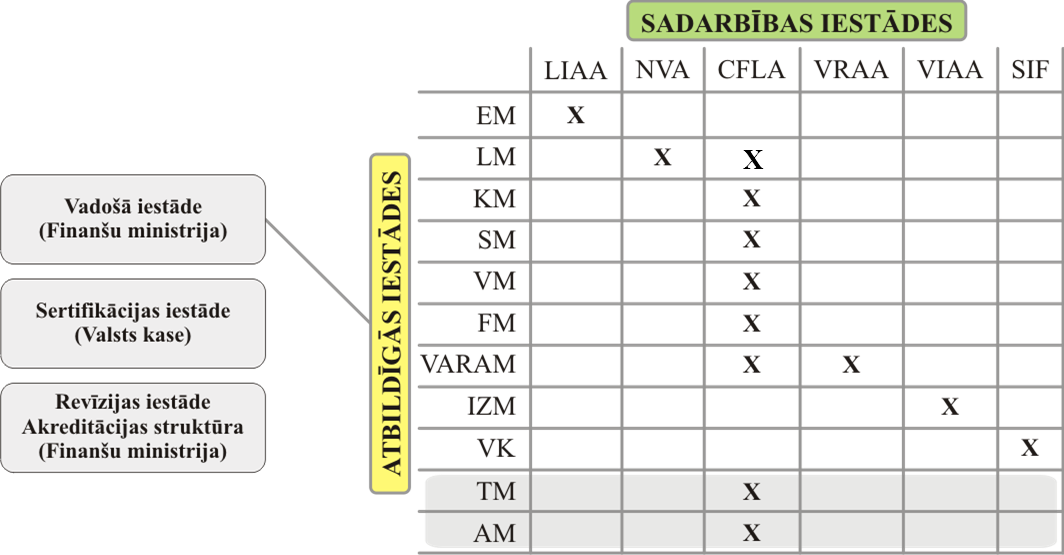 2.1.4.1..att. ES KP fondu institucionālās sistēmas 1. modeļa grafiskais attēlojumsSistēmas priekšrocība - nav nepieciešamas izmaiņas ieviešanas sistēmā, kas nodrošina institucionālo pēctecību. Sistēmas trūkumi – finansiāli ietilpīgs deleģēto funkciju, kas rada dubulto uzraudzību, kontroles process, netiek ievēroti Latvijas un Eiropas Savienības saprašanās memorandā paredzētie pasākumi un revīzijas iestādes ieteikumi decentralizēt funkciju deleģēšanu un mazināt ES fondu administrēšanā iesaistīto institūciju skaitu. Kopējais ES fondu administrēšanā iesaistīto institūciju un ierēdņu skaits ievērojami palielinās salīdzinājumā ar esošo plānošanas periodu. Turklāt var būt situācija, kad atbildīgai iestādei un sadarbības iestādei administrējamā finansējuma apmērs ir salīdzinoši mazs un nav ekonomiski pamatoti veidot ES fondu vadības kapacitāti minētajās institūcijās. Vadošajai ir nepieciešami papildus resursi, lai uzraudzītu lielu iesaistīto iestāžu skaitu. Nepietiekamas uzraudzības gadījumā audita pārbaudēs konstatētās sistēmiskās kļūdas var novest pie maksājumu apturēšanas. Atbilstoši EK regulu piedāvājumam akreditācijas struktūra ziņojumu par iestāžu akreditāciju un izveidoto vadības un kontroles sistēmu EK iesniedz 6 mēnešu laikā pēc darbības programmas apstiprināšanas, kas 1.modeļa gadījumā būs nepietiekams laiks kvalitatīva akreditācijas procesa nodrošināšanai (t.sk. iekšējo kontroles sistēmu izveidei) iesaistīto institūciju lielā skaita dēļ, kas var aizkavēt ES KP fondu 2014. – 2020.gada plānošanas perioda uzsākšanu. Ņemot vērā minēto, 1.modelis nav uzskatāms par veiksmīgu piedāvājumu.ModelisES KP  fondu ieviešanas institucionālā sistēma tiek veidota,  ņemot vērā Nacionālajā attīstības plānā 2014. – 2020.gadam (NAP)  definētos rīcības virzienus, tiem atbilstošos ES fondu regulu priekšlikumos noteiktos tematiskos mērķus un plānošanas dokumentu strukturēšanas nosacījumus, izveidojot darbības programmas prioritāros virzienus:1) vadošā iestāde, 2) atbildīgās iestādes noteiktas atbilstoši NAP norādītajām par uzdevumiem atbildīgajām institūcijām un  DP definējamajiem prioritārajiem virzieniem;3) sadarbības iestādes  pamatā noteiktas atbilstoši institucionālai un funkcionālai padotībai un ES KP fondu administrēšanas pēctecībai.ES KP fondu ieviešanas sistēma balstīta uz prioritāro virzienu īstenošanu,  attiecīgi katram prioritārajam virzienam tiek noteikta viena atbildīgā iestāde un viena sadarbības iestāde.Vadošās iestādes funkcijas veic FM.Darbības programmas katra prioritārā virziena ieviešana tiek uzticēta vienai atbildīgajai ministrijai. Prioritārā virziena atbildīgā iestāde nodrošina virziena investīciju prioritāšu un specifisko atbalsta mērķu ieviešanas un uzraudzības koordināciju, sadarbojoties ar citām nozaru ministrijām, kuras ir atbildīgas par konkrētajā prioritārajā virzienā iekļauto investīciju prioritāšu un specifisko atbalsta mērķu īstenošanu, kā arī ar tām nozaru ministrijām, kuras ir atbildīgas par citu prioritāro virzienu īstenošanu, ar kuru ir nepieciešams nodrošināt savstarpējo koordināciju efektīvai ES KP fondu ieviešanai. Nozaru ministrijas nodrošina specifisko atbalsta mērķu MK noteikumu un projektu iesniegumu atlases kritēriju izstrādi.Prioritārie virzieni un atbildīgās iestādes:1. Pētniecība, tehnoloģiju attīstība un inovācijas – IZM (sadarbībā ar EM, VARAM, ZM, Latvijas Darba devēju konfederāciju (LDDK), Latvijas tirdzniecības un rūpniecības kameru (LTRK), Latvijas Zinātnes padomi, Latvijas Zinātņu akadēmiju, Valsts zinātnisko institūtu asociāciju, Latvijas Jauno zinātnieku apvienību u.c. partneriem).2. Informācijas un komunikācijas tehnoloģijas,  E-pārvalde un pakalpojumi – VARAM (sadarbībā ar SM, TM, IZM, KM, VK, pašvaldībām, nozares NVO, u.c. partneriem) .3. Mazo un vidējo uzņēmumu  konkurētspēja – EM (sadarbībā ar KM, TM, VARAM, VK, LDDK, LTRK, LABS, Latvijas Komercbanku asociāciju (LKA), pašvaldībām, u.c. partneriem).4. Energoefektivitāte  – EM (sadarbībā ar VARAM, pašvaldībām, LDDK, LTRK, LKA, Vides konsultatīvo padomi u.c. partneriem).5. Vides aizsardzība un resursu izmantošanas efektivitāte – VARAM (sadarbībā ar AM, KM, ZM, Vides konsultatīvo padomi, Vides aizsardzības klubu, pašvaldībām, LDDK, LTRK, u.c. partneriem).6. Ilgtspējīga transporta sistēma – SM (sadarbībā ar VARAM, pašvaldībām, nozares NVO, u.c. partneriem).7. Nodarbinātība,  darbaspēka mobilitāte un sociālā iekļaušana -  LM (sadarbībā ar EM, IZM, KM, TM, VM, pašvaldībām, LDDK, LBAS, LTRK, NVO u.c. partneriem) .8. Izglītība, prasmes un mūžizglītība – IZM (sadarbībā ar LM, EM, VARAM, KM, LDDK, LTRK, pašvaldībām, NVO, u.c. partneriem).9. Pilsētvides attīstība  - VARAM (sadarbībā ar KM, SM, EM, pašvaldībām, u.c. partneriem).Lai nodrošinātu koordinētas investīcijas un atbilstību NAP, visu prioritāro virzienu plānošanā un uzraudzībā tiek iesaistīta FM, PKC un ZM.Pēc institucionālās un funkcionālās padotības principa un ES KP fondu administratīvās kapacitātes pēctecības sadarbības iestādes funkcijas veic LIAA*, NVA, CFLA**, VRAA***, VIAA. Atbildīgās iestādes vienojas ar sadarbības iestādēm par katra konkrētā prioritārā virziena un noteiktu specifisko atbalsta mērķu administrēšanu, kad ir noteikts darbības programmas saturs un ir zināmas konkrētās plānotās investīcijas.2. modeļa grafiskais attēlojums skatāms 2.1.4.2. attēlā.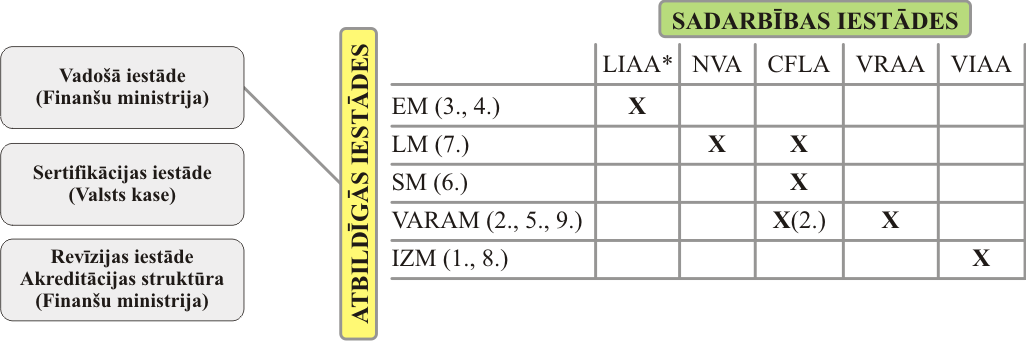 2.1.4.2.att. ES KP fondu institucionālās sistēmas 2. modeļa grafiskais attēlojumsLai ieviestu minēto modeli, nepieciešams papildus risināt šādus jautājumus:LIAA* - kā starpniekinstitūcija tiek piedāvāta LIAA, AFI vai cita institūcija, kurai tiks deleģēta uzņēmējdarbības finanšu atbalsta sniegšana. CFLA** - nodrošina administratīvās kapacitātes pēctecības principu, turpinot strādāt ar 2007. – 2013.gada plānošanas periodā administrētajiem specifiskajiem atbalsta mērķiem un saistītajām nozaru ministrijām.VRAA*** - kā viena no alternatīvām jāvērtē 5. un 9.prioritārā virziena administrēšanas nodošana CFLA, visefektīvāk izmantojot CFLA uzkrāto pieredzi, t.sk. nozaru specializācijā, nodrošinot pēctecības principa ievērošanu un veicinot reģionālo pieejamību.Sistēmas priekšrocība – tiek nodrošināta tematiskā koncentrācija, tiek konsolidēti plānotie mērķi, Atbildīgās iestādes nodrošina pārresorisku skatījumu un  koncentrētāku un efektīvāku investīciju ieguldījumu Latvijai noteiktajos sasniedzamajos mērķos. Iesaistot mazāku institūciju skaitu un ieviešot e-pārvaldību veidojas zemākas sistēmas uzturēšanas izmaksas, tiek veicināta administratīvā sloga samazināšana gan valsts pārvaldes iestādēm, gan finansējuma saņēmējiem, tiek ievēroti Latvijas un Eiropas Savienības saprašanās memorandā paredzētie pasākumi un revīzijas iestādes ieteikumi decentralizētās sistēmas pārskatīšanai. Veidojas skaidrāks atbildību sadalījums, tiek nodrošināta efektīvāka pārvaldība, kas veicina orientāciju uz rezultātu. Sadarbības iestādēm tiek saglabāta institucionālā pēctecība, ņemta vērā uzkrātā pieredze nozaru specializācijā, t.sk. reģionālais pārklājums. Sistēmas trūkums – augtāka funkciju centralizācija, attiecīgi attālināta/pastarpināta ES fondu darbību pārvalde katrai nozarei.  3.modelisES KP  fondu ieviešanas institucionālā sistēma tiek veidota,  ņemot vērā NAP definētos rīcības virzienus un uzdevumus, ES fondu regulu priekšlikumos noteiktos tematiskos mērķus un plānošanas dokumentu strukturēšanas nosacījumus, izveidojot darbības programmas prioritāros virzienus un izvērtējot potenciālā finansējuma saņēmēja juridisko statusu:1) vadošā iestāde, 2) atbildīgās iestādes - noteiktas atbilstoši NAP norādītajam un DP definējamajiem prioritārajiem virzieniem (analogi 2.modelim);3) sadarbības iestādes – noteiktas atbilstoši ES KP fondu administrēšanas pēctecībai un finansējuma saņēmējiem, ar kuriem tās strādā.Vadošās iestādes funkcijas veic FM.Katra prioritārā virziena ieviešanas atbildība tiek uzticēta vienai atbildīgajai ministrijai (skatīt 2.modeli). Prioritārā virziena atbildīgā iestāde nodrošina mērķa investīciju prioritāšu un specifisko mērķu ieviešanas un uzraudzības koordināciju, sadarbojoties ar nozaru ministrijām, kuras ir atbildīgas par konkrētajā prioritārajā virzienā iekļauto investīciju prioritāšu un specifisko mērķu īstenošanu, kā arī ar tām nozaru ministrijām, kuras ir atbildīgas par citu prioritāro virzienu īstenošanu, ar kuru ir nepieciešams nodrošināt savstarpējo koordināciju efektīvai ES KP fondu ieviešanai.  Atbildīgās iestādes funkcijas veic EM, LM, SM, VARAM un IZM.ES KP fondu ieviešana ir specifiska, ņemot vērā projekta iesniedzēja juridisko statusu un prasības projekta sagatavošanā, tādēļ tiek piedāvāts ES KP fondu ieviešanā nodrošināt finansējuma saņēmējiem strādāt ar sadarbības iestādi, kas ir ar lielāku pieredzi darbā ar konkrētā veida vai juridiskā statusa finansējuma saņēmējiem, piedāvājot vienas pieturas principu konkrētām finansējuma saņēmēju grupām - valsts un pašvaldības iestādes,  izglītības iestādes un zinātniskās institūcijas,  nevalstiskās organizācijas un  sociālie  partneri, valsts kapitālsabiedrības, citi komersanti. Līdztekus šis modelis joprojām nodrošina finansējuma saņēmēju vienlīdzību, neparedzot nekādas īpašas priekšrocības konkrētai finansējuma saņēmēju grupai. Atšķirīgs regulējums būtu pieļaujams tikai tajos gadījumos, kad tas tieši izriet no finansējuma juridiskā statusa, piemēram, attiecībā uz valsts budžeta finansējuma plānošanu, projekta iesniedzēja vērtēšanu atbilstoši grūtībās nonākuša uzņēmuma pazīmēm, strīdu risināšanas kārtību.Sadarbības iestādes funkcijas veic LIAA* (komersanti), NVA (valsts pārvaldes iestādes nodarbinātības jautājumos), CFLA (valsts pārvaldes iestādes, valsts kapitālsabiedrības), VRAA** (pašvaldības), VIAA (izglītības iestādes, zinātniskās institūcijas) un SIF (sociālie partneri, nevalstiskās organizācijas).3. modeļa grafiskais attēlojums skatāms 2.1.4.3. attēlā.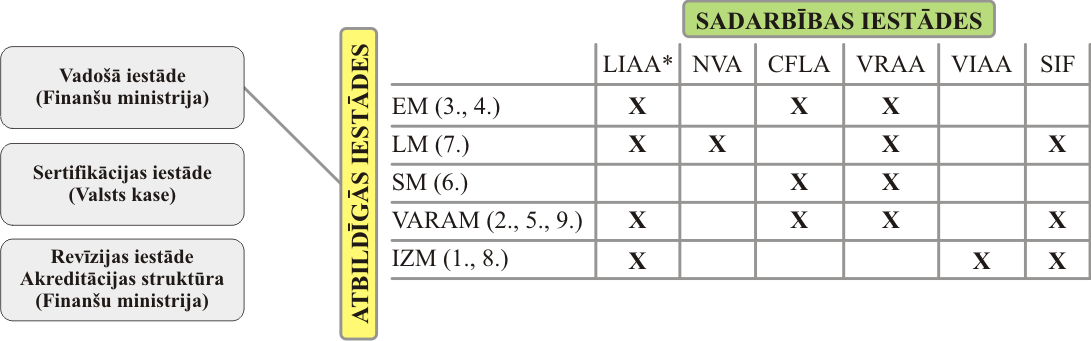 2.1.4.3.att. ES KP fondu institucionālās sistēmas 3. modeļa grafiskais attēlojumsLai ieviestu minēto modeli, nepieciešams papildus risināt šādus jautājumus:LIAA* - kā starpniekinstitūcija tiek piedāvāta LIAA, AFI vai cita institūcija, kurai tiks deleģēta uzņēmējdarbības finanšu atbalsta sniegšana.VRAA** - kā viena no alternatīvām jāvērtē 5. un 9.prioritārā virziena pašvaldības projektu administrēšanas nodošana CFLA, visefektīvāk izmantojot CFLA uzkrāto pieredzi, t.sk. nozaru specializācijā, nodrošinot pēctecības principa ievērošanu un veicinot reģionālo pieejamību.Sistēmas priekšrocība – uz finansējuma saņēmēju vērsta ES KP fondu ieviešanas sistēma. Personālam iespēja specializēties un finansējuma saņēmējam saņemt profesionālas konsultācijas atbilstoši finansējuma saņēmēja juridiskajam statusam. Samazināts administratīvais slogs finansējuma saņēmējiem. Sistēmas trūkums –sarežģīti nodalīt plānotos pasākumus tikai vienai finansējuma saņēmēju grupai. Var rasties situācija, ka vienu specifisko atbalsta mērķi nepieciešams administrēt vairākām sadarbības iestādēm. Papildus, var izveidoties situācija, kad kādai no finansējuma saņēmēju grupām ir salīdzinoši neliels finansējuma apjoms, līdz ar to kāda no sadarbības iestādēm administrēs mazu ES KP fondu ieguldījumu, kas nav ekonomiski pamatots arguments minētās institūcijas iesaistei ES KP fondu administrēšanā, vairākos specifiskajos atbalsta mērķos netiek nodrošināta fondu administrēšanas pēctecība; pašvaldībām netiek nodrošināta reģionālā pieejamība. 2.– 3.modeļa kopīgie nosacījumi Lai nodrošinātu NAP norādīto mērķu un uzdevumu sasniegšanu, kā arī saglabātu pēctecību tajās jomās, kur investīcijas plānots integrēt kādā no deviņiem plānotajiem prioritārajiem virzieniem, būtiski attiecīgās nozaru ministrijas, kurām nav paredzēts deleģēt EK regulu priekšlikumos noteiktās vadošās iestādes funkcijas (projektu atlases kritēriju un ieviešanas nosacījumu izstrāde), iesaistīt specifisko atbalsta mērķu plānošanā, uzraudzībā, kritēriju un nosacījumu izstrādē. Minētajām institūcijām iespēju robežās jāparedz ES KP fondu tehniskās palīdzības finanšu līdzekļus atbilstoši ieguldītajam darbam. Atbildīgās iestādes koordinē prioritāro virzienu plānošanas procesu, maksimāli nodrošinot integrētu investīciju pieeju, un uzraudzības procesu, lai nodrošinātu definēto mērķu un rādītāju sasniegšanu, nodrošinot tematisko koncentrāciju, konsolidētākus plānotos mērķus un integrētāku skatījumu uz ieviešamajiem specifiskajiem atbalsta mērķiem. MK noteikumus par specifiskajiem atbalsta mērķiem un projektu iesniegumu atlases kritērijus sagatavo nozaru ministrijas sadarbībā ar sadarbības partneriem. Ņemot vērā ES KP fondu darbības programmas saturu, tiks izstrādāts tiesiskais ietvars, nosakot funkciju deleģējumu atbildīgajām iestādēm un nozaru ministriju atbildību par konkrētiem specifiskajiem atbalsta mērķiem, kurām saskaņā ar 2. – 3. modeli nav noteikts atbildīgās iestādes statuss. Lai nodrošinātu prioritāro virzienu administrēšanu, katram prioritārajam virzienam atbildīgā iestāde izveido prioritārā virziena vadības grupu, kurā tiek iesaistīta vadošā iestāde un attiecīgās nozaru ministrijas, kuras īsteno specifiskos atbalsta mērķus prioritārā virziena ietvaros, kā arī tās ministrijas, kuras ir atbildīgas par to prioritāro virzienu īstenošanu, ar kuru ir nepieciešams nodrošināt savstarpējo koordināciju efektīvai KP fondu ieviešanai un efektīvai finansējuma plānošanai, sadarbības partneri, u.c. eksperti. Atbildīgās iestādes vada prioritārā virziena plānošanas un ieviešanas procesu un tās var slēgt starpnozaru vienošanos par nozaru ministriju sadarbību, informācijas apmaiņu un iesaisti specifisko atbalsta mērķu plānošanā, normatīvo aktu izstrādē, to ieviešanā un uzraudzībā prioritārā virziena ietvaros.4.modelisES KP  fondu ieviešanas institucionālā sistēma tiek veidota,  ņemot vērā NAP definētos rīcības virzienus un uzdevumus, ES fondu regulu priekšlikumos noteiktos tematiskos mērķus un plānošanas dokumentos definētos specifiskos atbalsta mērķus:1) vadošā iestāde; 2) atbildīgās iestādes - noteiktas atbilstoši DP norādītajiem specifiskajiem atbalsta mērķiem;3) sadarbības iestāde – viena aģentūra, kura tiek noteikta atbilstoši ES KP fondu administrēšanas pēctecībai un kapacitātei strādāt ar visiem ES KP fondu klientiem.Vadošās iestādes funkcijas veic FM.Atbildīgās iestādes funkcijas veic nozaru ministrijas un Valsts kanceleja* atbilstoši specifiskajiem atbalsta mērķiem, kuri norādīti ES KP fondu darbības programmā, veicot to plānošanu un īstenošanu.*Valsts kanceleja un nozaru ministrijas tiek noteiktas par atbildīgo iestādi, ja darbības programmas ietvaros ir definēti specifiskie atbalsta mērķi, par kuru īstenošanu ir atbildīga Valsts kanceleja vai konkrētā nozares ministrija.  Sadarbības iestādes funkcijas veic CFLA, ņemot vērā minētās aģentūras ilggadējo pieredzi darbā ar ES KP projektu, kā arī citu ārvalstu finanšu instrumentu piešķirto līdzekļu administrēšanu. CFLA kā sadarbības iestādes padotības forma tiek veidota tāpat kā 2007.-2013.gada plānošanas periodā, proti, sadarbības iestāde ir tā Ministru kabineta locekļa funkcionālajā pārraudzībā, kuram ir padota attiecīgā atbildīgā iestāde. Šobrīd šāda sistēma jau darbojas SM, KM, VM un daļēji arī LM un VARAM pārziņā esošo aktivitāšu īstenošanā. EM pārziņā esošo ilgtermiņa atbalsta programmu ietvaros LIAA var tikt noteikta par starpniekinstitūciju globālo grantu izpratnē.Sistēmas priekšrocība -  finansējuma saņēmējiem tiks mazināts administratīvais slogs, kopumā nodrošinot vienotu pieeju projektu iesniedzējiem, tomēr ņemot vērā arī katra finansējuma saņēmēja juridisko statusu, īstenojamā projekta lielumu un katra fonda specifiskās prasības; zemāki sistēmas uzturēšanas izdevumi, salīdzinot ar esošo periodu, nodrošināta vienota pieeja kontrolēm un uzraudzībai. Tiek nodrošināta plānošanas funkciju pēctecība. CFLA stiprās puses  - pieredze un profesionalitāte valsts pārvaldes,  pašvaldības, komersantu, nevalstiskā sektora, fizisko personu projektu administrēšanā,  pieredze daudznozaru aktivitāšu ietvaros (piem. tehniskā palīdzība, veselības aprūpe, satiksmes drošība, ostu infrastruktūra, informācijas un komunikāciju tehnoloģijas, ūdenssaimniecība, hidrotehniskās būves, kultūras objekti, atkritumu apsaimniekošana u.c. jomas) un aģentūras reģionālo nodaļu darbība, kurām ir izveidojusies sekmīga sadarbība ar vietējām reģiona pašvaldībām un to iestādēm. Pieredze, administrējot vairākas citas ārvalstu finanšu instrumentu programmas – Phare/Pārejas programma, Šengenas konvencijas finanšu programma, Eiropas Ekonomikas Zonas finanšu instruments un Norvēģijas valdības divpusējais finanšu instruments, Latvijas un Šveices sadarbības programma, Solidaritātes un migrācijas plūsmu pārvaldīšanas pamatprogramma. Sistēmas trūkums - funkciju paplašināšanās CFLA un ar to saistītie riski, piemēram, nepieciešamās kapacitātes nodrošināšana darbā ar visiem ES KP fondu finansējuma saņēmējiem, īpaši komersantiem un ESF tipa aktivitātēm, un visām atbildīgajām iestādēm.  Ņemot vērā plānoto sadarbības iestāžu funkciju izbeigšanos, cilvēkresursu skaita samazināšanās  2007. – 2013.gada plānošanas perioda īstenošanas pabeigšanai. 4. modeļa grafiskais attēlojums skatāms 2.1.4.4. attēlā.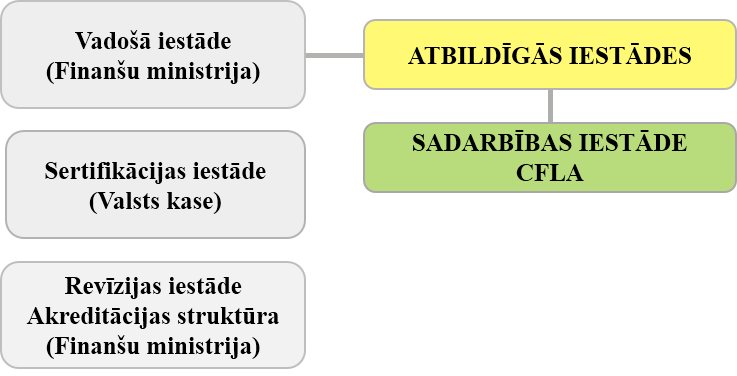 2.1.4.4.att. ES KP fondu institucionālās sistēmas 4. modeļa grafiskais attēlojumsLai mazinātu norādītos riskus, tiks nodrošināta plānošanas perioda īstenošanas un uzraudzības funkciju nepārtrauktība un pēctecība, saglabājot 2007. – 2013.gada plānošanas perioda izveidoto institucionālo ietvaru minētā plānošanas perioda aktivitāšu pabeigšanai un uzraudzības procesa noslēgšanai, nodrošinot atbildīgo iestāžu un sadarbības iestāžu funkciju īstenošanu.  Mēneša laikā pēc lēmuma par institucionālas sistēmas 4.modeļa īstenošanu pieņemšanas, CFLA sagatavos rīcības plānu koncepcijas 3.pielikumā attiecībā uz vienas aģentūras modeli minēto risku mazināšanai, īpaši pievēršot uzmanību jautājumiem par kapacitātes nodrošināšanu 2014. – 2020.gada plānošanas perioda uzraudzībai, veicot analīzi par darbības programmas ietvaros plānotajiem specifiskajiem atbalsta mērķiem un potenciāli īstenojamajiem projektiem, izvērtējot informāciju par nepieciešamajiem resursiem 2007. – 2013.gada plānošanas perioda pēcuzraudzības funkciju veikšanai, tādējādi  veidojot resursu pakāpeniskas faktiskās piesaistes/pārņemšanas plānu. Papildus minētajam CFLA uzsāks konsultācijas ar pašreizējām sadarbības iestādēm par viņu noslodzi un 2007. – 2013.gada plānošanas perioda aktivitāšu noslēgšanai nepieciešamajiem resursiem ar mērķi saskaņot pārņemšanai pieejamo cilvēkresursu skaitu un kompetences, maksimāli nodrošinot nozaru vajadzību specifisko zināšanu un izveidotās kapacitātes saglabāšanu. Tāpat CFLA, veidojot rīcības plānu, izvērtēs arī nepieciešamību atsevišķu, jomām specifisku uzdevumu (piemēram, projektu atlasēm) veikšanai piesaistīt papildu īstermiņa ekspertus - ministriju speciālistus vai  ārējos ekspertus.Modeļu īstenošanas horizontālie nosacījumi Modeļu mērķis nav samazināt ES KP fondu ieviešanas sistēmā iesaistīto darbinieku skaitu, bet gan panākt koordinētāku un koncentrētāku ES KP fondu plānošanas un ieviešanas ietvaru, panākot  funkciju un investīciju nedublēšanos, skaidrāk nodalot plānošanas, ieviešanas un uzraudzības funkcijas.Atbildīgās iestādes īsteno specifisko atbalsta mērķu plānošanu un ieviešanu, maksimāli veicinot integrētu investīciju pieeju un uzraudzības procesu, lai nodrošinātu definēto mērķu un rādītāju sasniegšanu, nodrošinot tematisko koncentrāciju, konsolidētākus plānotos mērķus un integrētāku skatījumu uz ieviešamajiem specifiskajiem atbalsta mērķiem. Atbildīgā iestāde izstrādā MK noteikumus par specifiskajiem atbalsta mērķiem un projektu iesniegumu atlases kritērijus  sadarbībā ar sadarbības partneriem un nodrošina specifisko atbalsta mērķu uzraudzību.  Lai nodrošinātu EK regulu priekšlikumos noteiktā horizontālā principa par partnerību nodrošināšanu, visos  ieviešanas sistēmas modeļos sadarbības partneri, sociālie partneri, biedrības un nodibinājumi (turpmāk partneri) tiks iesaistīti uzraudzības komiteju un citu ar ES KP plānošanu un īstenošanu saistītu grupu un konsultatīvo padomju darbā (pēc nepieciešamības). Tāpat partneri tiks aktīvāk iesaistīti tieši nozaru politiku īstenošanā kā finansējuma saņēmēji, sadarbības partneri, labuma guvēji, īstenojot konkrētus pasākumus ar konkrētiem mērķiem un sagaidāmajiem rezultātiem, kas ir nacionāli nozīmīgi politiku īstenošanā. Lai nodrošinātu prioritāro virzienu administrēšanu, efektīvāku ieviešanu un uzraudzību vadošā iestāde izveido uzraudzības komitejas apakškomiteju/as, kurā tiek iesaistītas nozaru ministrijas un Valsts kanceleja, kuras īsteno specifiskos atbalsta mērķus, sadarbības partneri, u.c. eksperti. Apakškomitejas/u mērķis ir nodrošināt nozaru ministriju un sadarbības partneru sadarbību, informācijas apmaiņu un iesaisti specifisko atbalsta mērķu plānošanā, normatīvo aktu izstrādē, to ieviešanā, uzraudzībā un nodrošināt savlaicīgu identificēto plānošanas un īstenošanas problēmu risināšanu, veicinot efektivitāti.Lai nodrošinātu EK regulu priekšlikumos noteikto horizontālo principu  - dzimumu līdztiesība, nediskriminācija, ilgtspējīga attīstība - ievērošanu, horizontālie MK noteikumi deleģēs atbildību par horizontālo principu koordinēšanu ES fondu vadībā iesaistītām institūcijām (LM un VARAM, sadarbībā ar partneriem), lai nodrošinātu plānošanas dokumentu un tiesību aktu projektu atbilstības horizontālajiem principiem izvērtēšanu, konsultāciju un metodiska atbalsta sniegšanu ES KP fondu vadībā un kontrolē iesaistītajām institūcijām darbības programmu sagatavošanā, īstenošanā, un uzraudzībā un novērtēšanā, kā arī uzraudzības komitejās un apakškomitejās tiks iesaistīts Labklājības ministrijas pārstāvis, lai sniegtu viedokli par vienlīdzīgu iespēju un nediskriminācijas aspektiem, un VARAM pārstāvis, lai sniegtu viedokli par nacionālo attīstības dokumentu atbilstību teritoriālās nevienlīdzības mazināšanai un vides aizsardzības aspektam. Ja plānošanas dokumentu ietvaros tiks izveidotas papildu horizontālās prioritātes, tad to uzraudzībai tiks izmantots uzraudzības komiteju formāts.  Lai nodrošinātu EK regulu projektā noteikto  ex-antes nosacījumu izpildi attiecībā uz sociālās iekļaušanas veicināšanu un nabadzības apkarošanu,  Finanšu ministrija sadarbībā ar sadarbības iestādi/-ēm izstrādās atbalsta mehānismus sociālās atstumtības riskam pakļautajiem iedzīvotājiem projektu iesniegumu iesniegšanai un atbalstīto projektu īstenošanai, piesaistot sadarbības partnerus. Ja nacionālā līmenī tiks pieņemts lēmums par Eiropas Vistrūcīgāko personu atbalsta fonda (ESF finansējums) īstenošanu Latvijā, tas tiks plānots un ieviests ES KP institucionālās sistēmas ietvaros. Atbildīgās iestādes funkcijas tiks deleģētas Labklājības ministrijai.Eiropas teritoriālās sadarbības mērķa ieviešanas vienkāršošana2014.-2020.gadu plānošanas periodā tiks izmantota 2007.-2013.gadu plānošanas perioda Eiropas teritoriālās sadarbības (turpmāk – ETS) programmu ieviešanā gūtā pieredze, un ievērojot pēctecības principu, tiks turpināta šādu ETS programmu ieviešana un attiecīgi desmit darbības programmu izstrāde:Pārrobežu sadarbības programmas:Latvijas – Lietuvas;Latvijas – Igaunijas;Centrālā Baltijas jūras reģiona programma (kurā piedalās Latvija, Igaunija, Zviedrija, Somija un Ālandu salas)Latvijas – Lietuvas – Baltkrievijas (EKI ietvaros); Latvijas – Krievijas (EKI ietvaros).Transnacionālās sadarbības programma Baltijas jūras reģiona valstu sadarbībai;Starpreģionu sadarbības programma INTERREG VC visai Eiropas Savienības teritorijai;Pilsētvides attīstības programma URBACT III;ESPON 2013 programma (Eiropas telpiskās plānošanas pārraudzības tīkls). Labas teritoriālās sadarbības programmu pārvaldības programma INTERACT IIIETS programmu ieviešanas sistēma, kas darbojas Eiropas Savienībā, ir aprobēta, saskaņota starp dalībvalstīm un EK. Katrai ETS programmai ir sava institucionālā sistēma, kas nosaka ETS programmu vadībā iesaistīto institūciju un personu tiesības un pienākumus, kompetenču sadalījumu un pamatsaistības.Plānošanas dokumentiŅemot vērā laikietilpīgo ETS programmu sagatavošanas un saskaņošanas procesu ar trešajām valstīm un atbilstoši 2014.-2020.gadu ETS tiesiskā ietvara priekšlikumiem, ETS programmas netiks iekļautas Partnerības līgumā, jo to sagatavošanas procesam ir paredzēti garāki termiņi, bet partnerības līgumā attiecībā uz ETS tiks norādīts ex-ante nosacījumu izpildes progress,  galvenās sadarbības prioritārās jomas, attiecīgā gadījumā ņemot vērā makroreģionālās un jūras baseinu stratēģijas, koordinācija starp ES fondiem un ETS, kā arī ETS koordinācija ar izaugsmes un nodarbinātības programmām.Tiesiskais ietvars ETS programmu tiesiskais ietvars ir maksimāli vienkāršots, jo sastāv tikai no trīs pakāpju normatīvajiem aktiem: 1) ES līmenī - regulas, 2) nacionālā līmenī - likums un 3) ETS programmu apstiprinošie vai horizontālie MK noteikumi. ETS programmu ieviešanas un kontroles sistēmas darbību nosaka VARAM izstrādātie ārējie normatīvie akti – ETS Likums, MK noteikumi, kā arī iekšēji normatīvi akti – kārtības, rīkojumi.Eiropas teritoriālās sadarbības mērķa institucionālā sistēmaETS ieviešanā tiek saglabāta esošā ieviešanas sistēma, nosakot  institūcijas, kurām deleģēta regulā minēto funkciju pildīšana. ETS programmās vadošā, sertifikācijas un revīzijas iestādes tiek norīkotas, visām programmas dalībvalstīm pieņemot lēmumu, kurai valstij un kādai iestādei tiks deleģētas tās funkcijas. Saskaņā ar Ministru kabineta lēmumu VARAM noteikta par atbildīgo institūciju sarunu uzsākšanai ar EK un Eiropas Savienības dalībvalstīm par Eiropas Savienības struktūrfondu 2014.-2020.gada plānošanas perioda "Eiropas teritoriālās sadarbība" mērķa darbības programmu saturu, tai skaitā vadīt darbības programmu izstrādes procesu Latvijas – Lietuvas pārrobežu sadarbības programmai un Latvijas - Krievijas pārrobežu sadarbības programmai Eiropas Kaimiņattiecību instrumenta ietvaros.ETS programmās var  noteikt 4 tematiskos mērķus par vismaz 80% programmas finansējuma, bet 20% finansējums var tikt paredzēts citiem mērķiem. Tas nodrošinās efektīvāku ETS programmu mērķu un rezultatīvo rādītāju sasniegšanu. Ņemot vērā, ka ETS programmas ir reģionālās attīstības instruments, turpmāk ir svarīgi panākt lielāku atbalstāmo aktivitāšu stratēģisko koncentrāciju, kā arī sadarbības un reģionālo programmu koordinācijas uzlabošanu.ES ELFLA un EJZF ieviešanas vienkāršošanaPlānošanas dokumentiELFLA atbalsta ieviešanai tiek izstrādāta Latvijas Lauku attīstības programma (LAP) un EJZF atbalstam tiek izstrādāta darbības programma (RP).  Katram fondam tiek izstrādāta atsevišķa darbības programma, ņemot vērā specifiskos regulu nosacījumus katram fondam. Abas darbības programmas izstrādā ZM, tādējādi: a) nodrošinot vienotu pieeju darbības programmu izstrādē, saskaņošanā ar EK; b) darbības programmu izstrāde notiek vienā institūcijā, nodrošinot efektīvāku, kvalitatīvāku un savlaicīgāku sagatavošanu un saskaņošanu ar EK. Papildus EJZF gadījumā tiek izstrādāts Valsts stratēģiskais daudzgadu plāns akvakultūras darbības attīstībai saskaņā ar regulas priekšlikumu par Kopējo zivsaimniecības politiku.Arī ELFLA un EJZF gadījumā, darbības programmas tiks izstrādātas, ņemot vērā un pamatojoties uz regulu priekšlikumos norādītajiem 11 tematiskajiem mērķiem. Tematisko mērķu, ELFLA un EJZF prioritāro virzienu un NAP rīcības virzienu sasaiste norādīta 2.Tabulā.2.TabulaELFLA un EJZF prioritāro virzienu, tematisko mērķu un NAP rīcības virzienu sasaisteTiesiskais ietvarsELFLA un EJZF pārvaldības, uzraudzības, kontroles un uzraudzības pamatprincipi ir vienoti, tādējādi šo fondu ieviešana var tik īstenota pamatā pēc vienotiem principiem – administrēšana, novērtēšana, pārvaldība utml. 2007. – 2013.gada plānošanas periodā Latvijas Lauku attīstības programmā bija iekļauts liels skaits atbalsta pasākumu, līdz ar to sadrumstalojot atbalsta jomas, taču nākamajā periodā atbalsta pasākumu skaits ir samazināts, kas būtiski atvieglos atbalsta administrēšanu, tādējādi samazinot nepieciešamo normatīvo aktu skaitu attiecīgo atbalsta pasākumu īstenošanai.Ministru kabineta noteikumi par kārtību, kādā administrē un piešķir ELFLA un EJZF atbalstu  - vienoti ārējie normatīvie akti, kas ietvers nepieciešamo regulējumu  ELFLA un EJZF atbalsta administrēšanai un piešķiršanai – nosacījumi, iestāžu norīkošana un kompetence, t.sk. uzraudzības komiteju darbība, finanšu vadība,  pārbaužu uz vietas un kontroļu veikšanas pamatprincipi, atbalsta piešķiršanas principi (projektu pieņemšana, vērtēšana, ieviešana utml.) utt.Ministru kabineta noteikumi par darbības programmām (LAP) un RP pasākumu ieviešanu - katram LAP un RP pasākumam vai pasākumu kopumam  atsevišķi ministru kabineta noteikumi, taču izstrādājot tos, tiek ievēroti vienoti principi abu fondu ieviešanā un izstrādāti vienā institūcijā (ZM).Iekšējie normatīvie akti par LAP un RP ieviešanu - Iekšējie normatīvie akti tiek izstrādāti, nodrošinot vienotu pieeju ELFLA un EJZF  īstenošanā:1) tiks izveidota vienota pārvaldības sistēma šo fondu īstenošanai, proti, kur vien tas iespējams, tiks izstrādātas vienotas iekšējās procedūras gan Zemkopības ministrijas kā vadošās iestādes, gan arī Lauku atbalsta dienesta (turpmāk LAD) kā maksājumu aģentūras līmenī, tādējādi samazinot administratīvo slogu;2) šajā plānošanas periodā ir uzlabota LAD piekļuve citu institūciju datu bāzēm, kas samazina administratīvo slogu un uzlabo pārraudzības efektivitāti;3) arī turpmāk tiks padarīta efektīvāka pieteikšanās atbalstam sistēma (pieteikšanās uz atbalstu un atskaišu iesniegšana elektroniski, izmantojot LAD izveidoto elektronisko pieteikšanās sistēmu), tādējādi samazinot administratīvo slogu atbalsta pretendentiem un saņēmējiem;4) ir izveidota vienota informācijas sistēma (sistēma jau darbojas šajā plānošanas periodā), samazinot administratīvo slogu atbildīgajām iestādēm par LAP un RP ieviešanu:a) ELFLA un EJZF atbalsta pasākumu administrēšanas, uzraudzības un novērtēšanas informācijas sistēma, kas nodrošina LAP un RP pasākumu administrēšanu un nepieciešamās informācijas reģistrēšanu (pasākumu ietvaros pieejamā finansējuma reģistrēšana, kontrole, projekta iesniegumu reģistrēšana, administrēšana, līguma noslēgšana, informācija par veiktajām pārbaudēm uz vietas, maksājumu pieprasījumu reģistrēšana, maksājumu pieprasījumu administrēšana utt), kā arī informācijas uzkrāšanu, kas nepieciešama LAP un RP ieviešanas progresa izvērtēšanai, uzraudzībai un novērtēšanai;b) dokumentu vadības sistēma, kas nodrošina dokumentu apriti elektroniski starp ZM un visām tās padotības iestādēm.ES ELFLA un EJZF ieviešanas institucionālā sistēmaZM pārraudzībā esošie fondi galvenokārt saglabā 2007.-2013.gada plānošanas perioda ieviešanas sistēmu, kuru nosaka Ministru kabineta 2009.gada 17.jūnija noteikumi Nr.573 „Kārtība, kādā administrē Eiropas Lauksaimniecības garantiju fondu, Eiropas Lauksaimniecības fondu lauku attīstībai un Eiropas Zivsaimniecības fondu, kā arī valsts un Eiropas Savienības atbalstu lauksaimniecībai, lauku un zivsaimniecības attīstībai”, jo jaunā plānošanas perioda ietvaros ELFLA un EJZF pārvaldība (t.sk. e-pārvaldība), administrēšana tiek savstarpēji harmonizēta, tādējādi samazinot administratīvo slogu un nodrošinot šo abu fondu efektīvu ieviešanu. 3.TabulaELFLA un EJZF institucionālais ietvarsInstitucionālo sistēmu ietekme uz valsts budžetuAtbilstoši Ministru kabineta 2009.gada 13.oktobra noteikumu Nr.1178 „Attīstības plānošanas dokumentu izstrādes un ietekmes izvērtēšanas noteikumi” 18.3.punktā noteiktajai prasībai par koncepcijā iekļaujamo informāciju, veikti aprēķini par institucionālās sistēmas modeļu ietekmi uz valsts un pašvaldību budžetiem. Par pamatu ietekmes uz budžetu aprēķiniem tiek izmantota pieeja, ņemot vērā  ES fondu EK regulu priekšlikumos noteiktos nosacījumus sistēmas administrēšanas izdevumiem. Attiecībā uz ES KP fondu administrēšanu tiek pieņemts, ka 2.25% tiek novirzīti ES KP fondu sistēmas vadībai (2007. – 2013.gadā tie bija 2,5 %). Minētais finansējums tiek plānots saskaņā ar EK regulu priekšlikumu, kas nosaka atbalsta ES KP fondu vadībai limitu līdz 4 %, papildus plānojot nacionālā līdzfinansējuma daļu 15 % apmērā (2007.- 2013.gada plānošanas periodā saskaņā ar EK regulējumu administrēšanai tika plānots 100 % ES KP finansējums). ES KP fondu administrēšanas izdevumu ietvaros tiek plānots finansējums arī tādu  EK regulu priekšlikumos noteikto prasību izpildei kā ex-antes nosacījumu izpilde plānotajām investīcijām; ekspertīzes palielināšana plānotajās investīciju jomās, tai skaitā partnerības stiprināšanai; vadības un kontroles sistēmas uzlabošana, tai skaitā e-pārvaldība; kapacitātes stiprināšana izvērtēšanas un uzraudzības jomās, kam būs būtiska nozīme naudas plūsmas no EK nodrošināšanā.  Attiecībā uz ELFLA tiek pieņemts, ka 4% no plānotā piešķīruma tiks novirzīti administrēšanai, savukārt EJZF gadījumā tiek pieņemts, ka administrēšanas izmaksas veido 6% no 2007. – 2013. gada plānošanas perioda kopējā pieejamā finansējuma.ETS mērķa programmu ieviešanas izmaksu aprēķins tiek balstīts uz 2007. – 2013.gada plānošanas perioda ieviešanas izmaksām, jo netiek paredzētas būtiskas izmaiņas ieviešanas sistēmā abos plānošanas periodos. Minētais apjoms veido ES fondu un ETS mērķa programmu administrēšanai plānoto finansējumu, tai skaitā nacionālā līdzfinansējuma daļu.Ņemot vērā, ka ES KP fondu vadībā iesaistīto personu, kuru pienākumi aptver vairākus jautājumus, ne tikai ES KP fondus, atalgojuma izmaksas tiek segtas no nacionālā budžeta, tad ietekmes uz budžetu aprēķinos tiek ņemtas vērā arī šīs izmaksas apmērā, kāds bija 2012.gada 2.ceturksnī, attiecinot to uz pilnu gadu. Attiecībā uz ELFLA un EJZF, ņemot vērā fondu specifiku, kā arī to, ka, lai nodrošinātu efektīvu un atbilstošu atbalsta pasākuma/prioritārā virziena "Tehniskā palīdzība" ieviešanu, kā arī nesarežģītu administrēšanas procesu, šajā ietekmes uz budžetu pozīcijā netika iekļautas atalgojuma izmaksas par tiem darbiniekiem, kuriem finansējuma avots ir valsts budžets, jo šāda veida uzskaite nav veikta (dalītais finansējums - ES fonds un valsts budžets). Līdzīga pieeja ir ETS mērķa programmu gadījumā, kur tiek veikta uzskaite kopumā, neizdalot izmaksas, kuras rodas no atalgojuma darbiniekiem, kas tiek veiktas no nacionālā budžeta. Koncepcijas 1.pielikumā norādītājā ietekmē uz budžetu kā izmaiņas izdevumos tiek atspoguļots arī finansējums, kas aprēķināts, ņemot vērā atalgojuma izmaksas  darbiniekiem arī no valsta budžeta (skat. iepriekšējo rindkopu). Tomēr jau šobrīd attiecībā uz ES KP fondiem ir uzsāktas diskusijas ar EK par daļēju atalgojuma atmaksu no tehniskās palīdzības līdzekļiem cilvēkiem, kuri bez ES KP fondu administrēšanas veic arī citus pienākumus. Lai īstenotu daļveida attiecināšanas sistēmu ES KP fondu ieviešanā iesaistīto cilvēku atalgojuma samaksai, nepieciešams veikt tādus uzdevumus kā skaidri noteikt pienākumus amata aprakstos un atalgojuma sistēmu  balstīt uz darba laika uzskaites sistēmas datiem. Tā kā sistēma ir izstrādes un saskaņošanas ar EK stadijā, tad summa, kas veidojas no ES KP fondu vadībā iesaistīto personu atalgojumiem, kuru izmaksas tiek segtas no nacionālā budžeta, visos gados ir atspoguļota vienādā apjomā.Ņemot vērā iepriekšējās rindkopās izklāstītos pieņēmumus, vidējās izmaksas ES fondu administrēšanai veido 20 586 181 latus. Tomēr, tā kā ietekmes uz budžetu aprēķins aptver 2014. un 2015.gadu, kas ir aktuāls periods 2007. – 2013.gada ES fondu ieviešanā, ņemot vērā N+2 principu, aprēķins  tiek veikts, ņemot vērā arī ieplānotos 2007. – 2013.gada plānošanas perioda tehniskās palīdzības līdzekļus. 2007. – 2013.gada tehniskās palīdzības līdzekļi jau šobrīd tiek novirzīti nākamā plānošanas perioda sagatavošanas darbiem, kuru īpatsvars 2014. un 2015. gadā tikai pieaugs, ņemot vērā ES fondu ieviešanas ciklisko dabu un nākamā plānošanas perioda 2014. – 2020,gadam uzsākšanas darbus. ES KP fondu gadījumā šī summas 2014. gadā ir 12 836 789 lati, 2015.gadā 9 724 431 lati. ELFLA, EJZF fondu gadījumā administrēšanas izmaksas 2014. un 2015.gadā tiks segtas no 2014. - 2020.gada plānošanas periodā kopējā tehniskās palīdzības finansējuma, kas vidēji ELFLA ietvaros 2014.gadā un 2015.gadā katru gadu veido indikatīvi 5.28 milj. LVL (kopā visā periodā indikatīvi 36.96 milj. LVL.) un EJZF ietvaros katru gadu apmēram 1 milj. LVL (kopā visā periodā indikatīvi 7.029 milj. LVL.). Papildus tam, jāņem vērā, ka ikgadējais Tehniskās palīdzības finansējuma apjoms var mainīties atkarībā no 2007. – 2013.gada plānošanas perioda un 2014. – 2020.gada plānošanas perioda darbības programmu ieviešanas stadijas un nepieciešamajām darbībām to efektīvai ieviešanai. ETS gadījumā izmaiņas netiek plānotas, jo sagaidāmā kopējā slodze 2007.-2013.gada uzraudzībai un 2014.-2020.gada plānošanai saglabāsies.Attiecībā uz budžeta ieņēmumu daļu tiek veikts pieņēmums, ka saskaņā ar regulu priekšlikumiem un diskusijām par ES daudzgadu budžetu 2014.-2020. periodam, tehniskās palīdzības nacionālā līdzfinansējuma likmes apjoms tiek noteikts 15% ES KP fondu, ELFLA  un EJZF (tomēr vēršam uzmanību, ka joprojām notiek sarunas par Regulu priekšlikumu redakcijām un minētais procentuālais sadalījums vēl var mainīties atkarībā no diskusiju iznākuma), un 12,5% ETS gadījumā, tā kā galvenokārt tiek īstenotas divpusējās programmas. ETS gadījumā tehniskās palīdzības apjoms un attiecīgi nepieciešamā papildus nacionālā līdzfinansējuma likme ir atkarīgi no programmas dalībvalstu vienošanās par Tehniskās palīdzības finansētajām aktivitātēm, kam ir daudzvalstu konteksts / starptautisks mērogs, un lēmuma par vadības sistēmas uzbūvi.Visu ES fondu un ETS ieviešanas modeļu izmaksām nav būtiskas atšķirības ietekmē uz valsts budžetu. ES KP fondu gadījumā, ņemot vērā regulu priekšlikumus un iespēju plānot 2,25 % no piešķīruma, piedāvāto ieviešanas modeļu atšķirības neskar ieviešanas izmaksas, kas veidojas no atšķirīga iesaistīto institūciju un darbinieku skaita, bet plānotās izmaksas galvenokārt tiek paredzētas administratīvā sloga mazināšanas pasākumiem. Lai nodrošinātu cilvēkresursu kapacitāti un institucionālās pēctecības principu, ministrijas un institūcijas, kuras NAP norādītas kā par uzdevumiem atbildīgās institūcijas un kuras izstrādās specifisko atbalsta mērķu nosacījumus un projektu atlases kritērijus,  tiks iesaistītas 2014. – 2020.gada plānošanas perioda īstenošanā, tam paredzot ES KP fondu tehniskās palīdzības finanšu līdzekļus, līdz ar to jau 2007. – 2013.gada plānošanas periodā ES fondu sistēmā nodarbinātie darbinieki netiks finansēti no iestādes pamatfunkcijām, radot papildu darba vietas.  Ņemot vērā, ka vēl nav pieņemts lēmums par ES daudzgadu finanšu ietvaru 2014.-2020.gadam un Latvijai pieejamo, administrējamo finansējuma apjomu, veiktie aprēķini  ir indikatīvi. Rezultāti ir apkopoti 1.pielikumā.Piedāvātais risinājumsIzvērtējot piedāvātos institucionālās sistēmas modeļus ES KP fondu īstenošanai, vērtējot līdzšinējo institucionālo kapacitāti, pēctecības nodrošināšanu un sistēmas optimizēšanu,  visoptimālākais ieviešanas sistēmas modelis ir 4.modelis, kas visskaidrāk atbilst VRP un LSAP dotajiem uzstādījumiem.  ETS ieviešanā piedāvājums saglabāt esošo ieviešanas sistēmu, katrai programmai mainoties institūcijām, kurām deleģēta regulā minēto funkciju pildīšana, jo tas nodrošinātu institucionālo un pieredzes pēctecību jaunā plānošanas perioda 2014. – 2020.gadam ETS mērķa programmu operatīvas ieviešanas nodrošināšanā. Tomēr ETS ieviešanā tiks izvērtēta iespēja finansējuma saņēmēju administratīvā sloga mazināšanai. ELFLA un EJZF ieviešanā (atbilstoši regulu priekšlikumos noteiktajam) piedāvājums saglabāt ELFLA 2007.-2013.gada plānošanas perioda ieviešanas sistēmu, jo jau šajā plānošanas periodā veikta virkne vienkāršošanas pasākumu fondu ieviešanā. Šī perioda ELFLA sistēma vienlaikus nodrošinātu institucionālo un pieredzes pēctecību jaunā perioda ELFLA un EJZF  operatīvas ieviešanas nodrošināšanā.  ES fondu ieviešanas koordinēšanaEK regulu priekšlikumos, VSI un EK pozīcijas dokumentā tiek uzsvērta ES fondu un pārējo ES un citu ārvalstu finanšu instrumentu koordinācija, savstarpēja papildinātība un sinerģija. Nepieciešama investīciju vispusīga koordinācija, lai nodrošinātu to nepārklāšanos, lai ieguldījumi būtu savstarpēji papildinoši un veicinātu ES 2020 stratēģijas, Baltijas jūras reģiona stratēģijas un EK definēto mērķu sasniegšanu.ES fondu plānošanas dokumentu izstrāde 2014.–2020.gadam notiek pamatā uz NAP noteiktajām prioritātēm un mērķiem un NAP ieviešanas instruments ir valsts un pašvaldību budžeta līdzekļi, Kohēzijas politikas un kopējās lauksaimniecības politikas fondu, un citu ES budžeta instrumentu investīcijas, kā arī ES un citu ārvalstu finanšu palīdzības instrumenti, un privātais finansējums, līdz ar to, FM kā partnerības līguma izstrādātāja sadarbībā ar PKC un ZM veic visu augstāk minēto finanšu resursu koordinēšanu, nodrošinot  uz partnerības līgumā definētajiem mērķiem vērstas investīcijas. Papildus, lai nodrošinātu efektīvāku NAP uzraudzību un ES fondu un pārējo ārvalstu finanšu instrumentu un palīdzības koordinācijas principa ievērošanu un integrētu teritoriālo attīstību, FM izveidos partnerības līguma vadības grupu, nodrošinot visu nozaru ministriju, Valsts kancelejas un sadarbības partneru iesaisti, kuras ietvaros tiek nodrošināta nozaru politiku plānoto un īstenošanā esošo pasākumu atbilstoša finansējuma plānošana, piesaiste un rezultātu sasniegšanas augstāka līmeņa virsuzraudzība. Laika grafiksLaika grafiks ES fondu 2014. – 2020.gada plānošanas periodam izstrādāts, ņemot vērā ES fondu plānošanas sinerģiju ar NAP izstrādi. ES fondu plānošanas dokumentu sagatavošanai nepieciešamās investīcijas tiek noteiktas atbilstoši 2012.gada 20.decembrī Saeimā apstiprinātajai  NAP redakcijai.Būtiskākie ES KP fondu plānošanas posmi 2014. – 2020. gada plānošanas perioda uzsākšanai ir šādi:ES KP fondu plānošanas dokumentu izstrāde. Plānošanas dokumentu izstrādei un apstiprināšanai plānots viens gads. 2013.gada 29.janvārī Ministru kabinetā tika skatīts informatīvais ziņojums par ES KP investīciju prioritātēm, kas veido pamatu neformālajam dialogam ar EK līdz 2013.gada jūnijam, iesaistot nozaru ministrijas, sadarbības partnerus, Pārresoru koordinācijas centru, Valsts kanceleju u.c. Pēc ES KP fondu plānošanas dokumentu saskaņošanas MK  sarunu ar EK uzsākšana par plānošanas dokumentiem. Partnerības līguma un ES KP fondu darbības programmas projektu  iesniegšana EK plānota līdz 2013.gada 30.jūnijam;Formālo plānošanas dokumentu priekšlikumu iesniegšana līdz 2013.gada rudenim (termiņš atkarīgs no EK regulu apstiprināšanas, kas paredzēta Lietuvas prezidentūras laikā). ES KP fondu vadības likumprojekta 2014.–2020.gada plānošanas periodam pieņemšana līdz 2013.gada beigām;Ministru kabineta noteikumu ES KP fondu vadībai 2014.–2020.gada plānošanas periodam izstrāde kopumā līdz 2014.gada jūnija beigām: - Ministru kabineta noteikumu projektu, kas nepieciešami ES KP fondu ieviešanas uzsākšanai (ES KP fondu plānošanas dokumentu sagatavošanas un ES KP ieviešanas noteikumi, tai skaitā projektu iesniegumu atlases kārtības,  budžeta plānošanas un maksājumu kārtības noteikumi (koncepcijas 49.rindkopas 1., 5.punkts)) izstrāde līdz 2014.gada marta beigām;- Ministru kabineta noteikumu projektu, kas ir nepieciešami projektu iesnieguma atlases uzsākšanai (koncepcijas 49.rindkopas 6., 7., 8., 9.punkts), izstrāde līdz 2014.gada aprīļa beigām;- Ministru kabineta noteikumu projektu par  ES KP fondu ieviešanu, kas nav nepieciešami projektu atlases uzsākšanai (koncepcijas 49.rindkopas 2., 3., 4.punkts),  izstrāde līdz 2014.gada jūnija beigām.Ministru kabineta noteikumu projektu par specifisko atbalsta mērķu  īstenošanu galējais izstrādes termiņš tiks noteikts ES KP fondu vadības likumprojekta 2014.–2020.gada plānošanas periodam saskaņošanas procesā (tiek plānots, ka tiks piemērota 2007. – 2013.gada plānošanas perioda prakse).ES KP fondu Vadības un kontroles sistēmas izveide un akreditācija sešu mēnešu laikā pēc darbības programmas apstiprināšanas EK.Detalizēts laika grafiks ES KP fondu plānošanai 2014. – 2020. gada plānošanas periodam norādīts 2.Pielikumā.Finanšu ministra vietā – zemkopības ministre								L.Straujuma02.05.2013 12:1112 818K.AncāneTālr.: 67095635Kristine. Ancane@fm.gov.lvR.ZīverteTālr.: 67083858; Renate.Ziverte@fm.gov.lvAFIAttīstības finanšu institūcijaAIAtbildīgā iestādeAMAizsardzības ministrijaĀMĀrlietu ministrijaCFLACentrālā finanšu un līgumu aģentūraEMEkonomikas ministrijaES fondiEiropas Reģionālās attīstības fonds, Eiropas Sociālais fonds, Eiropas Lauksaimniecības fonds lauku attīstībai, Eiropas Jūrlietu un zivsaimniecības fonds un Kohēzijas fondsES KP fondiES Kohēzijas politikas fondi – ERAF, ESF un KFERAFEiropas Reģionālās attīstības fondsESFEiropas Sociālais fondsELFLAEiropas Lauksaimniecības fonds lauku attīstībaiEJZFETSEiropas Jūrlietu un zivsaimniecības fondsEiropas teritoriālās sadarbības programmaFMFinanšu ministrijaFSFinansējuma saņēmējsIEMIekšlietu ministrijaIZMIzglītības un zinātnes ministrijaKFKohēzijas fondsKMKultūras ministrijaLBASLatvijas brīvo arodbiedrību savienībaLDDKLatvijas darba devēju konfederācijaLIAALatvijas Investīciju un attīstības aģentūraLKALatvijas komercbanku asociācijaLMLabklājības ministrijaLTRKLatvijas tirdzniecības un rūpniecības kameraNAPNacionālais attīstības plānsNVANodarbinātības valsts aģentūraPKCPārresoru koordinācijas centrsRIRevīzijas iestādeSIFSabiedrības integrācijas fondsSMSatiksmes ministrijaTMTieslietu ministrijaVARAMVides aizsardzības un reģionālās attīstības ministrijaVIVadošā iestādeVIAAValsts izglītības attīstības aģentūraVKValsts kancelejaVMVeselības ministrijaVRAAValsts reģionālās attīstības aģentūraZMZemkopības ministrijaPrioritārais virziens Tematiskais mērķis NAP rīcības virzieni1. Pētniecība, tehnoloģiju attīstība un inovācijas 1. Nostiprināt pētniecību, tehnoloģiju attīstību un inovācijuAttīstīta pētniecība, inovācijas un augstākā izglītība2. Informācijas un komunikācijas tehnoloģijas, E-pārvalde un pakalpojumi2. Uzlabot informācijas un komunikācijas tehnoloģiju pieejamību, izmantošanu un kvalitātiPakalpojumu pieejamība līdzvērtīgāku darba iespēju un dzīves apstākļu radīšanaiIzcila uzņēmējdarbības videCilvēku sadarbība, kultūra un pilsoniskā līdzdalība kā piederības Latvijai pamatsAttīstīta pētniecība, inovācijas un augstākā izglītībaVesels un darbspējīgs cilvēks3.Mazo un vidējo uzņēmumu   konkurētspēja3.Uzlabot mazo un vidējo uzņēmumu, konkurētspēju11. Uzlabot institucionālās spējas un efektīvu valsts pārvaldiIzcila uzņēmējdarbības videAugstražīga un eksportspējīga ražošana un starptautiski konkurētspējīgi pakalpojumiDabas un kultūras kapitāla ilgtspējīga apsaimniekošanaEkonomiskās aktivitātes veicināšana reģionos – teritoriju potenciāla izmantošanaPakalpojumu pieejamība līdzvērtīgāku darba iespēju un dzīves apstākļu radīšanai4.Energoefektivitāte4.Atbalstīt pāreju uz ekonomiku, kura rada mazas oglekļa emisijas visās nozarēsEnergoefektivitāte un enerģijas ražošanaAugstražīga un eksportspējīga ražošana un starptautiski konkurētspējīgi pakalpojumi5.Vides aizsardzība un resursu izmantošanas efektivitāte 5.Veicināt pielāgošanos klimata pārmaiņām, riska novēršanu un pārvaldību6.Aizsargāt vidi un veicināt resursu izmantošanas efektivitātiDabas un kultūras kapitāla ilgtspējīga apsaimniekošanaCilvēku sadarbība, kultūra un pilsoniskā līdzdalība kā piederības Latvijai pamatsPakalpojumu pieejamība līdzvērtīgāku darba iespēju un dzīves apstākļu radīšanai6.Ilgtspējīga transporta sistēma7.Veicināt ilgtspējīgu transportu un novērst trūkumus galvenajās tīkla infrastruktūrāsEkonomiskās aktivitātes veicināšana reģionos – teritoriju potenciāla izmantošanaIzcila uzņēmējdarbības videPakalpojumu pieejamība līdzvērtīgāku darba iespēju un dzīves apstākļu radīšanai 7.Nodarbinātība,  darbaspēka mobilitāte un sociālā iekļaušana8.Veicināt nodarbinātību un atbalstīt darbaspēka mobilitāti9.Veicināt sociālo iekļaušanu un apkarot nabadzībuVesels un darbspējīgs cilvēksStabili pamati tautas ataudzeiCienīgs darbsAugstražīga un eksportspējīga ražošana un starptautiski konkurētspējīgi pakalpojumiCilvēku sadarbība, kultūra un pilsoniskā līdzdalība kā piederības Latvijai pamatsDabas un kultūras kapitāla ilgtspējīga apsaimniekošanaKompetenču attīstībaPakalpojumu pieejamība līdzvērtīgāku darba iespēju un dzīves apstākļu radīšanai 8.Izglītība, prasmes un mūžizglītība10.Ieguldīt izglītībā, prasmēs un mūžizglītībāKompetenču attīstībaAttīstīta pētniecība, inovācijas un augstākā izglītībaCienīgs darbsStabili pamati tautas ataudzeiPakalpojumu pieejamība līdzvērtīgāku darba iespēju un dzīves apstākļu radīšanai9.Pilsētvides attīstība 3.Uzlabot mazo un vidējo uzņēmumu, konkurētspēju4.Atbalstīt pāreju uz ekonomiku, kura rada mazas oglekļa emisijas visās nozarēs6.Aizsargāt vidi un veicināt resursu izmantošanas efektivitāti7.Veicināt ilgtspējīgu transportu un novērst trūkumus galvenajās tīkla infrastruktūrāsAugstražīga un eksportspējīga ražošana un starptautiski konkurētspējīgi pakalpojumiEkonomiskās aktivitātes veicināšana reģionos – teritoriju potenciāla izmantošanaPrioritārais virziensTematiskais mērķisNAP rīcības virzieni1. Veicināt zināšanu pārnesi lauksaimniecībā, mežsaimniecībā un lauku apvidos (ELFLA)1. Nostiprināt pētniecību, tehnoloģiju attīstību un inovāciju;10.Ieguldīt izglītībā, prasmēs un mūžizglītībāAugstražīga un eksportspējīga ražošana un starptautiski konkurētspējīgi pakalpojumiEkonomiskās aktivitātes veicināšana reģionos – teritoriju potenciāla izmantošana2. Veicināt novatorisku, konkurētspējīgu un uz zināšanām balstītu zvejniecību, akvakultūru un ar tām saistīto apstrādi (EJZF);2. Uzlabot visu lauksaimniecības veidu konkurētspēju un veicināt lauku saimniecību dzīvotspēju (ELFLA);3. Veicināt pārtikas ķēdes organizēšanu un riska pārvaldību lauksaimniecībā (ELFLA)3.Uzlabot mazo un vidējo uzņēmumu, konkurētspējuAugstražīga un eksportspējīga ražošana un starptautiski konkurētspējīgi pakalpojumiEkonomiskās aktivitātes veicināšana reģionos – teritoriju potenciāla izmantošanaDabas un kultūras kapitāla ilgtspējīga apsaimniekošanaIzcila uzņēmējdarbības vide1. Veicināt ilgtspējīgu un resursu ziņā efektīvu zvejniecību, akvakultūru un ar tām saistīto apstrādi (EJZF) – tematiskais mērķis Nr.6;Sekmēt KZP īstenošanu (EJZF) - tematiskais mērķis Nr.6;4. Atjaunot, saglabāt un uzlabot no lauksaimniecības un mežsaimniecības atkarīgās ekosistēmas (ELFLA)5. Veicināt resursu efektīvu izmantošanu un atbalstīt pret klimata pārmaiņām noturīgu ekonomiku ar zemu oglekļa dioksīda emisiju līmeni lauksaimniecības, pārtikas un mežsaimniecības nozarē (ELFLA)5.Veicināt pielāgošanos klimata pārmaiņām, riska novēršanu un pārvaldību6.Aizsargāt vidi un veicināt resursu izmantošanas efektivitātiDabas un kultūras kapitāla ilgtspējīga apsaimniekošanaEkonomiskās aktivitātes veicināšana reģionos – teritoriju potenciāla izmantošana4. Palielināt nodarbinātību un teritoriālo kohēziju;6. Veicināt sociālo iekļautību, nabadzības samazināšanu un ekonomisko attīstību lauku apvidos.8.Veicināt nodarbinātību un atbalstīt darbaspēka mobilitāti9.Veicināt sociālo iekļaušanu un apkarot nabadzībuAugstražīga un eksportspējīga ražošana un starptautiski konkurētspējīgi pakalpojumiCilvēku sadarbība, kultūra un pilsoniskā līdzdalība kā piederības Latvijai pamatsEkonomiskās aktivitātes veicināšana reģionos – teritoriju potenciāla izmantošanaPakalpojumu pieejamība līdzvērtīgāku darba iespēju un  dzīves apstākļu radīšanaiDabas un kultūras kapitāla ilgtspējīga apsaimniekošanaELFLA un EJZF institucionālais ietvarsELFLA un EJZF institucionālais ietvarsVadošā iestāde(Zemkopības ministrija)Akreditācijas iestāde(Zemkopības ministrija)Vadošā iestāde(Zemkopības ministrija)Maksājumu aģentūra(Lauku atbalsta dienests)Vadošā iestāde(Zemkopības ministrija)Sertifikācijas iestāde(Zemkopības ministrijas publiskā iepirkuma kārtībā izvēlēta iestāde)